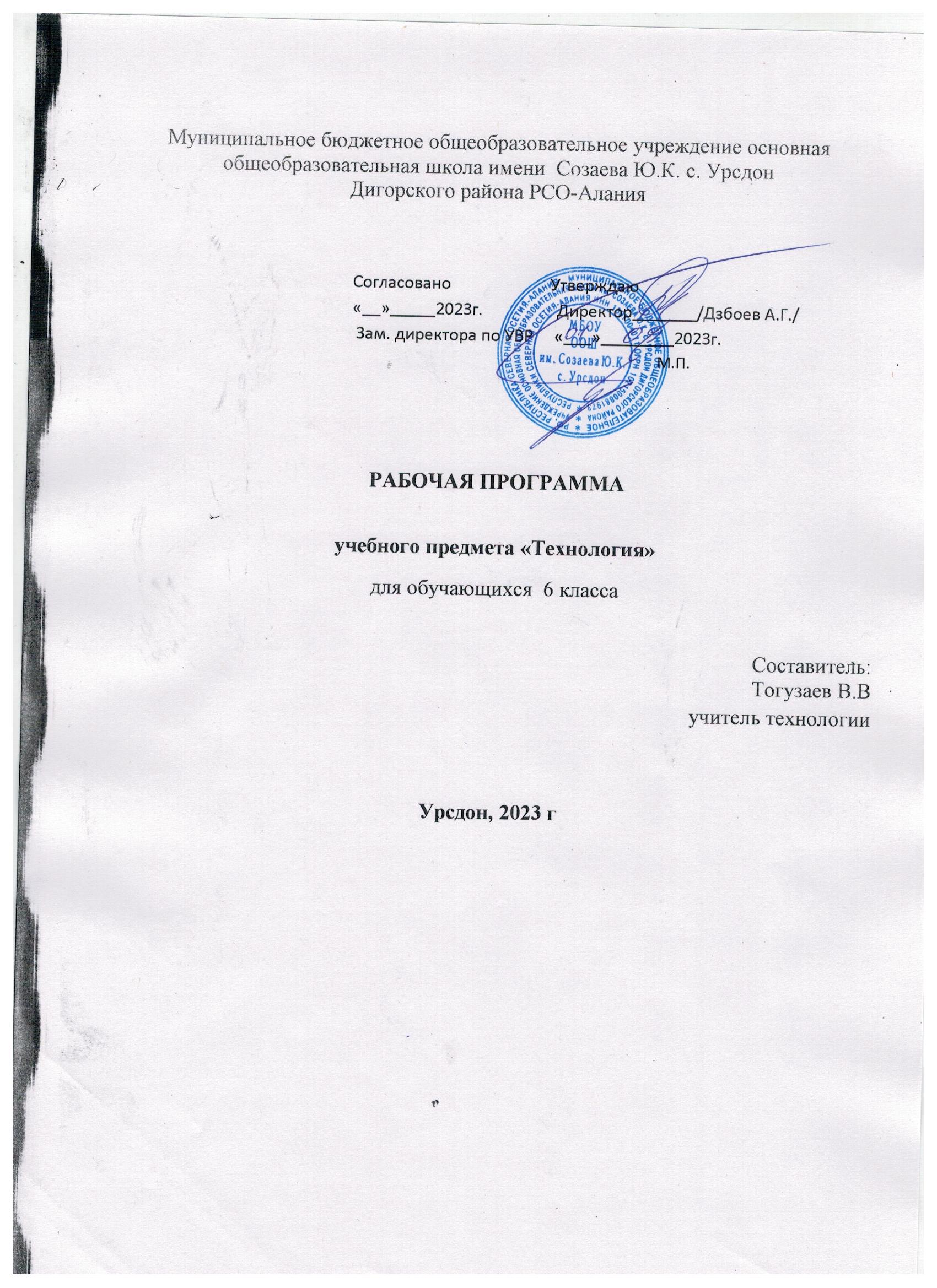  Пояснительная запискаРабочая программа составлена на основе Федерального государственного образовательного стандарта основного общего образования, примерной программы основного общего образования по технологии, федерального перечня учебников, рекомендованных или допущенных к использованию в образовательном процессе в образовательных учреждениях, базисного учебного плана, авторского тематического планирования учебного материала В.М. Казакевич (вариант для мальчиков) и требований к результатам общего образования, представленных в Федеральном образовательном государственном стандарте общего образования, с учетом преемственности с примерными программами для начального общего образования.Данная рабочая программа ориентирована на использование учебника «Технология. Индустриальные технологии. 6 класс». Учебник для учащихся общеобразовательных учреждений./ автор В.М. Казакевич и др. Под ред. В.М. Казакевич 2019г.- М.: АО «Издательство «Просвещение»Цели обучения:формирование целостного представления о техносфере, основанного на приобретённых знаниях, умениях и способах деятельности;формирование у молодых людей системы социальных ценностей: понимание ценности технологического образования, значимости прикладного знания для каждого человека, общественной потребности в развитии науки, техники и технологий, отношения к технологии как возможной области будущей практической деятельности;становление системы технических и технологических знаний и умений, воспитание трудовых, гражданских и патриотических качеств личности;приобретение опыта разнообразной практической деятельности с техническими объектами, опыта познания и самообразования, опыта созидательной, преобразующей, творческой деятельности;формирование готовности и способности к выбору индивидуальной траектории последующего профессионального образования для деятельности в сфере промышленного производства;становление у школьников целостного представления о современном мире и роли техники и технологии в нем; умение объяснять объекты и процессы окружающей действительности природной, социальной, культурной, технической среды, используя для этого технико-технологические знания.Задачи обучения:овладение необходимыми в повседневной жизни базовыми приемами ручного и механизированного труда с использованием распространенных инструментов, механизмов и машин, способами управления отдельными видами распространенной в быту техники, необходимой в обыденной жизни и будущей профессиональной деятельности;развитие личности обучающихся, их интеллектуальное и нравственное совершенствование, формирование у них толерантных отношений и экологически целесообразного поведения в быту и трудовой деятельности;приобретение опыта созидательной и творческой деятельности, опыта познания и самообразования; навыков, составляющих основу ключевых компетентностей и имеющих универсальное значение для различных видов деятельности.Приоритетными методами обучения индустриальным технологиям являются упражнения, лабораторно-практические и практические работы, выполнение творческих проектов. Лабораторно-практические работы выполняются преимущественно по материаловедению и машиноведению. Все практические работы направлены на освоение различных технологий обработки материалов, выполнение графических и расчётных операций, освоение строительно-отделочных, ремонтных, санитарно-технических, электромонтажных работ и выполнение проектов.СОДЕРЖАНИЕ ПРОГРАММЫРаздел «Технологии обработки конструкционных материалов»Тема 1. Технологии ручной обработки древесины и древесных материаловТеоретические сведения. Заготовка древесины, пороки древесины. Отходы древесины и их рациональное использование. Профессии, связанные с производством древесины, древесных материалов и восстановлением лесных массивов.Свойства древесины: физические (плотность, влажность), механические (твёрдость, прочность, упругость). Сушка древесины: естественная, искусственная.Общие сведения о сборочных чертежах. Графическое изображение соединений на чертежах. Спецификация составных частей изделия. Правила чтения сборочных чертежей.Технологическая карта и её назначение. Использование персонального компьютера (ПК) для подготовки графической документации.Соединение брусков из древесины: внакладку, с помощью шкантов.Изготовление цилиндрических и конических деталей ручным инструментом. Контроль качества изделий.Изготовление деталей и изделий по техническим рисункам, эскизам, чертежам и технологическим картам.Отделка деталей и изделий окрашиванием. Выявление дефектов в детали (изделии) и их устранение.Правила безопасного труда при работе ручными столярными инструментами.Лабораторно-практические и практические работы. Распознавание природных пороков древесины в материалах и заготовках.Исследование плотности древесины.Чтение сборочного чертежа. Определение последовательности сборки изделия по технологической документации.Разработка технологической карты изготовления детали из древесины.Изготовление изделия из древесины с соединением брусков внакладку.Изготовление деталей, имеющих цилиндрическую и коническую форму.Сборка изделия по технологической документации. Окрашивание изделий из древесины красками и эмалями.Тема 2. Технологии ручной обработки металлов и искусственных материаловТеоретические сведения. Металлы и их сплавы, область применения. Свойства чёрных и цветных металлов. Свойства искусственных материалов. Сортовой прокат, профили сортового проката.Чертежи деталей из сортового проката. Применение компьютера для разработки графической документации. Чтение сборочных чертежей.Контрольно-измерительные инструменты. Устройство штангенциркуля. Измерение размеров деталей с помощью штангенциркуля.Технологии изготовления изделий из сортового проката.Технологические операции обработки металлов ручными инструментами: резание, рубка, опиливание, отделка; инструменты и приспособления для данных операций. Особенности резания слесарной ножовкой, рубки металла зубилом, опиливание заготовок напильником.Способы декоративной и лакокрасочной защиты и отделки поверхностей изделий из металлов и искусственных материалов.Профессии, связанные с ручной обработкой металлов, механо-сборочными и ремонтными работами, отделкой поверхностей деталей, контролем готовых изделий.Лабораторно-практические и практические работы. Распознавание видов металлов и сплавов, искусственных материалов. Ознакомление со свойствами металлов и сплавов.Ознакомление с видами сортового проката.Чтение чертежей отдельных деталей и сборочных чертежей. Выполнение чертежей деталей из сортового проката.Изучение устройства штангенциркуля. Измерение размеров деталей с помощью штангенциркуля.Разработка технологической карты изготовления изделия из сортового проката.Резание металла и пластмассы слесарной ножовкой. Рубка металла в тисках и на плите.Опиливание заготовок из металла и пластмасс. Отработка навыков работы с напильниками различных видов. Отделка поверхностей изделий. Соблюдение правил безопасного труда.Тема 3. Технологии машинной обработки металлов и искусственных материаловТеоретические сведения. Токарный станок для обработки древесины: устройство, назначение. Организация работ на токарном станке. Оснастка и инструменты для работы на токарном станке. Технология токарной обработки древесины. Контроль качества деталей.Графическая и технологическая документация для деталей из древесины, изготовляемых на токарном станке. Компьютеризация проектирования изделий из древесины и древесных материалов.Изготовление деталей и изделий на токарном станке по техническим рисункам, эскизам, чертежам и технологическим картам.Профессии, связанные с производством и обработкой древесины и древесных материалов.Правила безопасного труда при работе на токарном станке.Лабораторно-практические и практические работы. Изучение устройства токарного станка для обработки древесины. Организация рабочего места для выполнения токарных работ с древесиной. Соблюдение правил безопасного труда при работе на токарном станке. Уборка рабочего места.Точение заготовок на токарном станке для обработки древесины. Шлифовка и зачистка готовых деталей.Точение деталей (цилиндрической и конической формы) на токарном станке для обработки древесины. Применение контрольно-измерительных инструментов при выполнении токарных работ.Тема 4. Технологии художественно-прикладной обработки материаловТеоретические сведения. Традиционные виды декоративно-прикладного творчества и народных промыслов при работе с древесиной. История художественной обработки древесины.Резьба по дереву: оборудование и инструменты. Виды резьбы по дереву. Технологии выполнения ажурной, геометрической, рельефной и скульптурной резьбы по дереву. Основные средства художественной выразительности в различных технологиях. Эстетические и эргономические требования к изделию.Правила безопасного труда при выполнении художественно-прикладных работ с древесиной.Профессии, связанные с художественной обработкой древесины.Лабораторно-практические и практические работы. Разработка изделия с учётом назначения и эстетических свойств. Выбор материалов и заготовок для резьбы по дереву. Освоение приёмов выполнения основных операций ручными инструментами. Художественная резьба по дереву по выбранной технологии.Изготовление изделий, содержащих художественную резьбу, по эскизам и чертежам. Отделка и презентация изделий. Соблюдение правил безопасного труда.Раздел «Технологии исследовательской и опытнической деятельности»Тема 1. Исследовательская и созидательная деятельностьТеоретические сведения. Понятие творческого проекта. Порядок выбора темы проекта. Выбор тем проектов на основе потребностей и спроса на рынке товаров и услуг. Формулирование требований к выбранному изделию.Обоснование конструкции изделия. Методы поиска информации в книгах, журналах и сети Интернет. Этапы выполнения проекта (поисковый, технологический, заключительный).Технические и технологические задачи при проектировании изделия, возможные пути их решения (выбор материалов, рациональной конструкции, инструментов и технологий, порядка сборки, вариантов отделки).Подготовка графической и технологической документации. Расчёт стоимости материалов для изготовления изделия. Окончательный контроль и оценка проекта.Портфолио (журнал достижений) как показатель работы учащегося за учебный год.Способы проведения презентации проектов. Использование ПК при выполнении и презентации проекта.Практические работы. Обоснование выбора изделия на основе личных потребностей. Поиск необходимой информации использованием сети Интернет.Выбор видов изделий. Определение состава деталей. Выполнение эскиза, модели изделия. Составление учебной инструкционной карты.Изготовление деталей, сборка и отделка изделия. Оценка стоимости материалов для изготовления изделия. Подготовка пояснительной записки. Оформление проектных материалов. Презентация проекта.Варианты творческих проектов из древесины и поделочных материалов: предметы обихода и интерьера (подставки для ручек и карандашей, настольная полочка для дисков, полочки для цветов, подставки под горячую посуду, разделочные доски, подвеска для отрывного календаря, домики для птиц, декоративные панно, вешалки для одежды, рамки для фотографий), стульчик для отдыха на природе, головоломки, игрушки, куклы, модели автомобилей, судов и самолётов, раздаточные материалы для учебных занятий и др.Варианты творческих проектов из металлов и искусственных материалов: предметы обихода и интерьера (ручки для дверей, подставки для цветов, декоративные подсвечники, подставки под горячую посуду, брелок, подставка для книг, декоративные цепочки, номерок на дверь квартиры), отвёртка, подставка для паяльника, коробки для мелких деталей, головоломки, блёсны, наглядные пособия и дрРаспределение учебных часов по разделам программыКоличество часов, отводимых на изучение каждой темы, приведено в таблице:Требования к уровню подготовки учащихся к окончанию 6 классаИзучение технологии в основной школе обеспечивает достижение личностных, метапредметных и предметных результатов.Личностными результатами освоения учащимися основной школы курса «Технология» являются:
• проявление познавательных интересов и активности в данной области;
• развитие трудолюбия и ответственности за качество своей деятельности;
• овладение установками, нормами и правилами научной организации умственного и физического труда;
• самооценка умственных и физических способностей для труда в различных сферах с позиций будущей социализации и стратификации;
• осознание необходимости общественно полезного труда как условия безопасной и эффективной социализации;
• бережное отношение к природным и хозяйственным ресурсам;Метапредметными результатами освоения учащимися основной школы курса «Технология» являются:
• алгоритмизированное планирование процесса учащимися познавательно-трудовой деятельности;
• овладение необходимыми в повседневной жизни базовыми приемами ручного и механизированного труда с использованием распространенных инструментов и механизмов, способами управления отдельными видами распространенной в быту техники;умение применять в практической деятельности знаний, полученных при изучении основных наук;• использование дополнительной информации при проектировании и создании объектов труда;
• поиск новых решений возникшей технической или организационной проблемы;
• приведение примеров, подбор аргументов, формулирование выводов по обоснованию технико-технологического и организационного решения;• выбор для решения познавательных и коммуникативных задач различных источников информации, включая энциклопедии, словари, интернет-ресурсы и другие базы данных;
•  согласование и координация совместной познавательно-трудовой деятельности с другими ее участниками;
• объективное оценивание вклада своей познавательно-трудовой деятельности в решение общих задач коллектива;
• оценивание своей познавательно-трудовой деятельности с точки зрения нравственных, правовых норм, эстетических ценностей по принятым в обществе и коллективе требованиям и принципам;
• соблюдение норм и правил культуры труда в соответствии с технологической культурой производства;Предметным результатом освоения учащимися основной школы курса «Технология» являются:в познавательной сфере:рациональное использование учебной и дополнительной информации для проектирования и создания объектов труда;распознавание видов, назначения и материалов, инструментов и приспособлений, применяемых в технологических процессах при изучении разделов «Технологии обработки конструкционных материалов», «Технологии домашнего хозяйства».владение способами научной организации труда, формами деятельности, соответствующими культуре труда;в мотивационной сфере:оценивание своей способности и готовности к труду;осознание ответственности за качество результатов труда;наличие экологической культуры при обосновании выбора объектов труда и выполнении работ;стремление к экономичности и бережливости в расходовании времени, материалов при обработке древесины и металлов;в трудовой сфере:планирование технологического процесса;подбор материалов, инструментов и оборудования с учетом характера объекта труда и технологической последовательности;соблюдение норм и правил безопасности, правил санитарии и гигиены;контроль промежуточного и конечного результата труда для выявления допущенных ошибок в процессе труда при изучении учебных разделов;в физиолого-психологической сфере:• развитие моторики и координации движений рук при работе с ручными инструментами и выполнении операций с помощью машин и механизмов;
• достижение необходимой точности движений при выполнении различных технологических операций;
• соблюдение требуемой величины усилия, прикладываемого к инструменту, с учетом технологических требований;• сочетание образного и логического мышления в процессе проектной деятельности;в эстетической сфере:• дизайнерское проектирование изделия или рациональная эстетическая организация работ;• моделирование художественного оформления объекта труда при изучении раздела «Технологии художественно-прикладной обработки материалов»;• эстетическое и рациональное оснащение рабочего места с учетом требований эргономики и научной организации труда;• рациональный выбор рабочего костюма и опрятное содержание рабочей одежды;в коммуникативной сфере:• формирование рабочей группы для выполнения проекта;• публичная презентация и защита проекта, изделия, продукта труда;• разработка вариантов рекламных образцов.Место предмета в учебном планеПредмет «Технология» является необходимым компонентом общего образования школьников. Его содержание предоставляет молодым людям возможность бесконфликтно войти в мир искусственной, созданной людьми среды техники и технологий, которая называется техносферой и является главной составляющей окружающей человека действительности. Искусственная среда — техносфера — опосредует взаимодействие людей друг с другом, со сферой природы и с социумом.На изучение предмета отводится 2 ч в неделю, итого 68 ч за учебный год.Учебное и учебно-методическое обеспечение• Стенды и плакаты по технике безопасности;• компьютерные слайдовые презентации;• набор ручных инструментов и приспособлений;• оборудование для лабораторно-практических работ;• набор электроприборов, машин, оборудования.Тематическое планирование 6 классусловные обозначения, используемые в таблице:ОНЗ – урок «открытия» новых знаний ОУиР – урок отработки умений и рефлексии ПР – практическая работаОН – урок общеметодологической направленности ЗСТ – здоровьесберегающая технология ЛР – лабораторная работак/п – компьютерная презентацияРазделы и темы программыКоличество часовРастениеводство. Осенний период - 8часов.8Технологии обработки конструкционных материалов (36 ч)1. Технологии ручной обработки древесины и древесных материалов2. Технологии ручной обработки металлов и искусственных материалов3. Технологии машинной обработки металлов и искусственных материалов4.Технологии художественно-прикладной обработки материалов38141824Технологии исследовательской и опытнической деятельности (12 ч)Исследовательская и созидательная деятельность1212Растениеводство. Весенний период – 10 часов10Всего: 68 ч68Индустриальные технологии – 68 часовИндустриальные технологии – 68 часовИндустриальные технологии – 68 часовИндустриальные технологии – 68 часовИндустриальные технологии – 68 часовИндустриальные технологии – 68 часовИндустриальные технологии – 68 часовИндустриальные технологии – 68 часовИндустриальные технологии – 68 часовИндустриальные технологии – 68 часовИндустриальные технологии – 68 часовИндустриальные технологии – 68 часовИндустриальные технологии – 68 часовИндустриальные технологии – 68 часовИндустриальные технологии – 68 часовИндустриальные технологии – 68 часовИндустриальные технологии – 68 часовИндустриальные технологии – 68 часовИндустриальные технологии – 68 часовИндустриальные технологии – 68 часовИндустриальные технологии – 68 часовИндустриальные технологии – 68 часовИндустриальные технологии – 68 часовИндустриальные технологии – 68 часовИндустриальные технологии – 68 часовРегулятивные УУД:принятие учебной цели;выбор способов деятельности;планирование организации контроля труда;организация рабочего места;выполнение правил гигиеныучебного труда.Регулятивные УУД:принятие учебной цели;выбор способов деятельности;планирование организации контроля труда;организация рабочего места;выполнение правил гигиеныучебного труда.Регулятивные УУД:принятие учебной цели;выбор способов деятельности;планирование организации контроля труда;организация рабочего места;выполнение правил гигиеныучебного труда.Регулятивные УУД:принятие учебной цели;выбор способов деятельности;планирование организации контроля труда;организация рабочего места;выполнение правил гигиеныучебного труда.Регулятивные УУД:принятие учебной цели;выбор способов деятельности;планирование организации контроля труда;организация рабочего места;выполнение правил гигиеныучебного труда.Регулятивные УУД:принятие учебной цели;выбор способов деятельности;планирование организации контроля труда;организация рабочего места;выполнение правил гигиеныучебного труда.Регулятивные УУД:принятие учебной цели;выбор способов деятельности;планирование организации контроля труда;организация рабочего места;выполнение правил гигиеныучебного труда.Регулятивные УУД:принятие учебной цели;выбор способов деятельности;планирование организации контроля труда;организация рабочего места;выполнение правил гигиеныучебного труда.Регулятивные УУД:принятие учебной цели;выбор способов деятельности;планирование организации контроля труда;организация рабочего места;выполнение правил гигиеныучебного труда.Познавательные УУД:сравнение;анализ;систематизация;мыслительный эксперимент;практическая работа;усвоение информации с помощью компьютера;работа со справочной литературой;работа с дополнительной литературойПознавательные УУД:сравнение;анализ;систематизация;мыслительный эксперимент;практическая работа;усвоение информации с помощью компьютера;работа со справочной литературой;работа с дополнительной литературойПознавательные УУД:сравнение;анализ;систематизация;мыслительный эксперимент;практическая работа;усвоение информации с помощью компьютера;работа со справочной литературой;работа с дополнительной литературойКоммуникативные УУД:умение отвечать на вопросы, рассуждать, описывать явления, действия и т.п.умение выделять главное из прочитанного;слушать и слышать собеседника, учителя;задавать вопросы на понимание, обобщениеКоммуникативные УУД:умение отвечать на вопросы, рассуждать, описывать явления, действия и т.п.умение выделять главное из прочитанного;слушать и слышать собеседника, учителя;задавать вопросы на понимание, обобщениеКоммуникативные УУД:умение отвечать на вопросы, рассуждать, описывать явления, действия и т.п.умение выделять главное из прочитанного;слушать и слышать собеседника, учителя;задавать вопросы на понимание, обобщениеКоммуникативные УУД:умение отвечать на вопросы, рассуждать, описывать явления, действия и т.п.умение выделять главное из прочитанного;слушать и слышать собеседника, учителя;задавать вопросы на понимание, обобщениеЛичностные УУД:самопознание;самооценка;личная ответственность;адекватное реагирование на трудностиЛичностные УУД:самопознание;самооценка;личная ответственность;адекватное реагирование на трудностиЛичностные УУД:самопознание;самооценка;личная ответственность;адекватное реагирование на трудностиЛичностные УУД:самопознание;самооценка;личная ответственность;адекватное реагирование на трудностиЛичностные УУД:самопознание;самооценка;личная ответственность;адекватное реагирование на трудностиЛичностные УУД:самопознание;самооценка;личная ответственность;адекватное реагирование на трудностиЛичностные УУД:самопознание;самооценка;личная ответственность;адекватное реагирование на трудностиЛичностные УУД:самопознание;самооценка;личная ответственность;адекватное реагирование на трудностиЛичностные УУД:самопознание;самооценка;личная ответственность;адекватное реагирование на трудности№урокаТема урокаКол-во часовКол-во часовТип урокаТип урокаТехнологииТехнологииТехнологииОсвоение предметных знаний(базовые понятия)Освоение предметных знаний(базовые понятия)Освоение предметных знаний(базовые понятия)Виды деятельности(элементы содержания, контроль)Виды деятельности(элементы содержания, контроль)Виды деятельности(элементы содержания, контроль)Виды деятельности(элементы содержания, контроль)Планируемые результатыУУДПланируемые результатыУУДПланируемые результатыУУДДата проведенияДата проведенияДата проведенияДата проведенияДата проведенияДата проведения№урокаТема урокаКол-во часовКол-во часовТип урокаТип урокаТехнологииТехнологииТехнологииОсвоение предметных знаний(базовые понятия)Освоение предметных знаний(базовые понятия)Освоение предметных знаний(базовые понятия)Виды деятельности(элементы содержания, контроль)Виды деятельности(элементы содержания, контроль)Виды деятельности(элементы содержания, контроль)Виды деятельности(элементы содержания, контроль)Планируемые результатыУУДПланируемые результатыУУДПланируемые результатыУУДфактическифактическифактическиИсследовательская и созидательная деятельность (вводная часть) (2 ч)Исследовательская и созидательная деятельность (вводная часть) (2 ч)Исследовательская и созидательная деятельность (вводная часть) (2 ч)Исследовательская и созидательная деятельность (вводная часть) (2 ч)Исследовательская и созидательная деятельность (вводная часть) (2 ч)Исследовательская и созидательная деятельность (вводная часть) (2 ч)Исследовательская и созидательная деятельность (вводная часть) (2 ч)Исследовательская и созидательная деятельность (вводная часть) (2 ч)Исследовательская и созидательная деятельность (вводная часть) (2 ч)Исследовательская и созидательная деятельность (вводная часть) (2 ч)Исследовательская и созидательная деятельность (вводная часть) (2 ч)Исследовательская и созидательная деятельность (вводная часть) (2 ч)Исследовательская и созидательная деятельность (вводная часть) (2 ч)Исследовательская и созидательная деятельность (вводная часть) (2 ч)Исследовательская и созидательная деятельность (вводная часть) (2 ч)Исследовательская и созидательная деятельность (вводная часть) (2 ч)Исследовательская и созидательная деятельность (вводная часть) (2 ч)Исследовательская и созидательная деятельность (вводная часть) (2 ч)Исследовательская и созидательная деятельность (вводная часть) (2 ч)Исследовательская и созидательная деятельность (вводная часть) (2 ч)Исследовательская и созидательная деятельность (вводная часть) (2 ч)Исследовательская и созидательная деятельность (вводная часть) (2 ч)Исследовательская и созидательная деятельность (вводная часть) (2 ч)Исследовательская и созидательная деятельность (вводная часть) (2 ч)Исследовательская и созидательная деятельность (вводная часть) (2 ч)1-2Вводный инструктаж по технике безопасности. Творческий проект. Этапы выполнения творческого проекта22Урок освоения новых знаний, проектного обученияУрок освоения новых знаний, проектного обученияУрок освоения новых знаний, проектного обученияЗдоровьесбережения, проблемного обучения, развивающего обученияЗдоровьесбережения, проблемного обучения, развивающего обученияЗдоровьесбережения, проблемного обучения, развивающего обученияТехнология как дисциплина и как наука. Цель и задачи изучения предмета «Технология» в 6 классе. Содержание предмета. Вводный инструктаж по охране труда.Определение творческого проекта. Выбор темы проекта. Этапы выполнения проекта (поисковый, технологический, заключительный). Защита (презентация) проекта. Методы поиска информации в книгах, журналах и сети ИнтернетТехнология как дисциплина и как наука. Цель и задачи изучения предмета «Технология» в 6 классе. Содержание предмета. Вводный инструктаж по охране труда.Определение творческого проекта. Выбор темы проекта. Этапы выполнения проекта (поисковый, технологический, заключительный). Защита (презентация) проекта. Методы поиска информации в книгах, журналах и сети ИнтернетТехнология как дисциплина и как наука. Цель и задачи изучения предмета «Технология» в 6 классе. Содержание предмета. Вводный инструктаж по охране труда.Определение творческого проекта. Выбор темы проекта. Этапы выполнения проекта (поисковый, технологический, заключительный). Защита (презентация) проекта. Методы поиска информации в книгах, журналах и сети ИнтернетОзнакомление с правилами поведения в мастерской и на рабочем месте. Ознакомление с понятиями «проект»,«этапы выполнения проекта», защита проекта. Обоснование достоинств проектного изделия. Работа с текстом учебника, фронтальная работа с классом, индивидуальная работаОзнакомление с правилами поведения в мастерской и на рабочем месте. Ознакомление с понятиями «проект»,«этапы выполнения проекта», защита проекта. Обоснование достоинств проектного изделия. Работа с текстом учебника, фронтальная работа с классом, индивидуальная работаОзнакомление с правилами поведения в мастерской и на рабочем месте. Ознакомление с понятиями «проект»,«этапы выполнения проекта», защита проекта. Обоснование достоинств проектного изделия. Работа с текстом учебника, фронтальная работа с классом, индивидуальная работаОзнакомление с правилами поведения в мастерской и на рабочем месте. Ознакомление с понятиями «проект»,«этапы выполнения проекта», защита проекта. Обоснование достоинств проектного изделия. Работа с текстом учебника, фронтальная работа с классом, индивидуальная работаПознавательные УУД :Развитие у учащихся представления о проектной деятельности, основных компонентах и критериях проекта; последовательности разработки творческого проекта.Регулятивные УУД:Умение составлять индивидуальный (групповой) план проекта, формирование стартовой мотивации к изучению нового; ориентирование в информационном пространствеПознавательные УУД :Развитие у учащихся представления о проектной деятельности, основных компонентах и критериях проекта; последовательности разработки творческого проекта.Регулятивные УУД:Умение составлять индивидуальный (групповой) план проекта, формирование стартовой мотивации к изучению нового; ориентирование в информационном пространствеПознавательные УУД :Развитие у учащихся представления о проектной деятельности, основных компонентах и критериях проекта; последовательности разработки творческого проекта.Регулятивные УУД:Умение составлять индивидуальный (групповой) план проекта, формирование стартовой мотивации к изучению нового; ориентирование в информационном пространствеРаздел 1. Растениеводство. Осенний период – 8 часов.Раздел 1. Растениеводство. Осенний период – 8 часов.Раздел 1. Растениеводство. Осенний период – 8 часов.Раздел 1. Растениеводство. Осенний период – 8 часов.Раздел 1. Растениеводство. Осенний период – 8 часов.Раздел 1. Растениеводство. Осенний период – 8 часов.Раздел 1. Растениеводство. Осенний период – 8 часов.Раздел 1. Растениеводство. Осенний период – 8 часов.Раздел 1. Растениеводство. Осенний период – 8 часов.Раздел 1. Растениеводство. Осенний период – 8 часов.Раздел 1. Растениеводство. Осенний период – 8 часов.Раздел 1. Растениеводство. Осенний период – 8 часов.Раздел 1. Растениеводство. Осенний период – 8 часов.Раздел 1. Растениеводство. Осенний период – 8 часов.Раздел 1. Растениеводство. Осенний период – 8 часов.Раздел 1. Растениеводство. Осенний период – 8 часов.Раздел 1. Растениеводство. Осенний период – 8 часов.Раздел 1. Растениеводство. Осенний период – 8 часов.Раздел 1. Растениеводство. Осенний период – 8 часов.Раздел 1. Растениеводство. Осенний период – 8 часов.Раздел 1. Растениеводство. Осенний период – 8 часов.Раздел 1. Растениеводство. Осенний период – 8 часов.Раздел 1. Растениеводство. Осенний период – 8 часов.Раздел 1. Растениеводство. Осенний период – 8 часов.Раздел 1. Растениеводство. Осенний период – 8 часов.3-4Технология выращивания культурных растенийТехнология выращивания культурных растений22Урок овладения новыми знаниями, умениями, навыкамиУрок овладения новыми знаниями, умениями, навыкамиУрок овладения новыми знаниями, умениями, навыкамиЗдоровьесбережения, личностно-ориентированного обучения, парной и групповой деятельностиЗдоровьесбережения, личностно-ориентированного обучения, парной и групповой деятельностиЗдоровьесбережения, личностно-ориентированного обучения, парной и групповой деятельностиНаправления растениеводства. Технологии производства продукции растениеводства. Ведущие овощные и цветочно-декоративные культуры региона, их биологические и хозяйственные особенности. Способы размножения растенийНаправления растениеводства. Технологии производства продукции растениеводства. Ведущие овощные и цветочно-декоративные культуры региона, их биологические и хозяйственные особенности. Способы размножения растенийНаправления растениеводства. Технологии производства продукции растениеводства. Ведущие овощные и цветочно-декоративные культуры региона, их биологические и хозяйственные особенности. Способы размножения растенийНаправления растениеводства. Технологии производства продукции растениеводства. Ведущие овощные и цветочно-декоративные культуры региона, их биологические и хозяйственные особенности. Способы размножения растенийПодготовка, расчистка участка под озимые посевы.Подготовка, расчистка участка под озимые посевы.Подготовка, расчистка участка под озимые посевы.Регулятивные УУД:Планировать осенние работы на учебно-опытном участке и в личном подсобном хозяйстве, выбирать культуры, планировать их размещение на участке с учетом севооборота,выбирать технологию, инструменты, орудия и выполнять основные технологические приемы выращивания растений и уборки урожая с учетом правил безопасного труда и охраны окружающей среды, проводить опыты и фенологические наблюдения.Личностные УУД:Оценивать урожайность основных сортов и культурРегулятивные УУД:Планировать осенние работы на учебно-опытном участке и в личном подсобном хозяйстве, выбирать культуры, планировать их размещение на участке с учетом севооборота,выбирать технологию, инструменты, орудия и выполнять основные технологические приемы выращивания растений и уборки урожая с учетом правил безопасного труда и охраны окружающей среды, проводить опыты и фенологические наблюдения.Личностные УУД:Оценивать урожайность основных сортов и культур5-6Технология выращивания культурных растенийТехнология выращивания культурных растений22Выполнение практической работыВыполнение практической работыВыполнение практической работыЗдоровьесбережения, личностно-ориентированного обучения, парной и групповой деятельностиЗдоровьесбережения, личностно-ориентированного обучения, парной и групповой деятельностиЗдоровьесбережения, личностно-ориентированного обучения, парной и групповой деятельностиНаправления растениеводства. Технологии производства продукции растениеводства. Ведущие овощные и цветочно-декоративные культуры региона, их биологические и хозяйственные особенности. Способы размножения растенийНаправления растениеводства. Технологии производства продукции растениеводства. Ведущие овощные и цветочно-декоративные культуры региона, их биологические и хозяйственные особенности. Способы размножения растенийНаправления растениеводства. Технологии производства продукции растениеводства. Ведущие овощные и цветочно-декоративные культуры региона, их биологические и хозяйственные особенности. Способы размножения растенийНаправления растениеводства. Технологии производства продукции растениеводства. Ведущие овощные и цветочно-декоративные культуры региона, их биологические и хозяйственные особенности. Способы размножения растенийПодготовка, расчистка участка под озимые посевыПодготовка, расчистка участка под озимые посевыПодготовка, расчистка участка под озимые посевыРегулятивные УУД:Планировать осенние работы на учебно-опытном участке и в личном подсобном хозяйстве, выбирать культуры, планировать их размещение на участке с учетом севооборота,выбирать технологию, инструменты, орудия и выполнять основные технологические приемы выращивания растений и уборки урожая с учетом правил безопасного труда и охраны окружающей среды, проводить опыты и фенологические наблюдения.Регулятивные УУД:Планировать осенние работы на учебно-опытном участке и в личном подсобном хозяйстве, выбирать культуры, планировать их размещение на участке с учетом севооборота,выбирать технологию, инструменты, орудия и выполнять основные технологические приемы выращивания растений и уборки урожая с учетом правил безопасного труда и охраны окружающей среды, проводить опыты и фенологические наблюдения.7-8Технология осенней обработки почвыТехнология осенней обработки почвы22Выполнение практической работыВыполнение практической работыВыполнение практической работыЗдоровьесбережения, педагогики сотрудничества, развивающего обучения, дифференцированного подхода в обученииЗдоровьесбережения, педагогики сотрудничества, развивающего обучения, дифференцированного подхода в обученииЗдоровьесбережения, педагогики сотрудничества, развивающего обучения, дифференцированного подхода в обученииНаправления растениеводства. Технологии производства продукции растениеводства. Ведущие овощные и цветочно-декоративные культуры региона, их биологические и хозяйственные особенности. Способы размножения растенийНаправления растениеводства. Технологии производства продукции растениеводства. Ведущие овощные и цветочно-декоративные культуры региона, их биологические и хозяйственные особенности. Способы размножения растенийНаправления растениеводства. Технологии производства продукции растениеводства. Ведущие овощные и цветочно-декоративные культуры региона, их биологические и хозяйственные особенности. Способы размножения растенийНаправления растениеводства. Технологии производства продукции растениеводства. Ведущие овощные и цветочно-декоративные культуры региона, их биологические и хозяйственные особенности. Способы размножения растенийПерекопка почвы с внесением удобрений. Особенности обработки почвы с учётом структуры почвы конкретной местности.Перекопка почвы с внесением удобрений. Особенности обработки почвы с учётом структуры почвы конкретной местности.Перекопка почвы с внесением удобрений. Особенности обработки почвы с учётом структуры почвы конкретной местности.Регулятивные УУД:Планировать осенние работы на учебно-опытном участке и в личном подсобном хозяйстве, выбирать культуры, планировать их размещение на участке с учетом севооборота,выбирать технологию, инструменты, орудия и выполнять основные технологические приемы выращивания растений и уборки урожая с учетом правил безопасного труда и охраны окружающей среды.Регулятивные УУД:Планировать осенние работы на учебно-опытном участке и в личном подсобном хозяйстве, выбирать культуры, планировать их размещение на участке с учетом севооборота,выбирать технологию, инструменты, орудия и выполнять основные технологические приемы выращивания растений и уборки урожая с учетом правил безопасного труда и охраны окружающей среды.9-10Технология уборки корнеплодов свеклыТехнология уборки корнеплодов свеклы22Выполнение практической работыВыполнение практической работыВыполнение практической работыЗдоровьесбережения, проблемного обучения, развивающего обученияЗдоровьесбережения, проблемного обучения, развивающего обученияЗдоровьесбережения, проблемного обучения, развивающего обученияНаправления растениеводства. Технологии производства продукции растениеводства. Ведущие овощные и цветочно-декоративные культуры региона, их биологические и хозяйственные особенности. Способы размножения растенийНаправления растениеводства. Технологии производства продукции растениеводства. Ведущие овощные и цветочно-декоративные культуры региона, их биологические и хозяйственные особенности. Способы размножения растенийНаправления растениеводства. Технологии производства продукции растениеводства. Ведущие овощные и цветочно-декоративные культуры региона, их биологические и хозяйственные особенности. Способы размножения растенийНаправления растениеводства. Технологии производства продукции растениеводства. Ведущие овощные и цветочно-декоративные культуры региона, их биологические и хозяйственные особенности. Способы размножения растенийУборка корнеплодов, сортировкаУборка корнеплодов, сортировкаУборка корнеплодов, сортировкаРегулятивные УУД:Планировать осенние работы на учебно-опытном участке и в личном подсобном хозяйстве,выбирать культуры, планировать их размещение на участке с учетом севооборота, выбирать технологию, инструменты, орудия и выполнять основные технологические приемы выращивания растений и уборки урожая с учетом правил безопасного труда и охраны окружающей среды.Личностные УУД:Оценивать урожайность основных сортов и культурРегулятивные УУД:Планировать осенние работы на учебно-опытном участке и в личном подсобном хозяйстве,выбирать культуры, планировать их размещение на участке с учетом севооборота, выбирать технологию, инструменты, орудия и выполнять основные технологические приемы выращивания растений и уборки урожая с учетом правил безопасного труда и охраны окружающей среды.Личностные УУД:Оценивать урожайность основных сортов и культурТехнологии обработки конструкционных материалов (38 ч)Технологии обработки конструкционных материалов (38 ч)Технологии обработки конструкционных материалов (38 ч)Технологии обработки конструкционных материалов (38 ч)Технологии обработки конструкционных материалов (38 ч)Технологии обработки конструкционных материалов (38 ч)Технологии обработки конструкционных материалов (38 ч)Технологии обработки конструкционных материалов (38 ч)Технологии обработки конструкционных материалов (38 ч)Технологии обработки конструкционных материалов (38 ч)Технологии обработки конструкционных материалов (38 ч)Технологии обработки конструкционных материалов (38 ч)Технологии обработки конструкционных материалов (38 ч)Технологии обработки конструкционных материалов (38 ч)Технологии обработки конструкционных материалов (38 ч)Технологии обработки конструкционных материалов (38 ч)Технологии обработки конструкционных материалов (38 ч)Технологии обработки конструкционных материалов (38 ч)Технологии обработки конструкционных материалов (38 ч)Технологии обработки конструкционных материалов (38 ч)Технологии обработки конструкционных материалов (38 ч)Технологии обработки конструкционных материалов (38 ч)Технологии обработки конструкционных материалов (38 ч)Технологии обработки конструкционных материалов (38 ч)Технологии обработки конструкционных материалов (38 ч)Технологии ручной обработки древесины и древесных материалов (15 ч)Технологии ручной обработки древесины и древесных материалов (15 ч)Технологии ручной обработки древесины и древесных материалов (15 ч)Технологии ручной обработки древесины и древесных материалов (15 ч)Технологии ручной обработки древесины и древесных материалов (15 ч)Технологии ручной обработки древесины и древесных материалов (15 ч)Технологии ручной обработки древесины и древесных материалов (15 ч)Технологии ручной обработки древесины и древесных материалов (15 ч)Технологии ручной обработки древесины и древесных материалов (15 ч)Технологии ручной обработки древесины и древесных материалов (15 ч)Технологии ручной обработки древесины и древесных материалов (15 ч)Технологии ручной обработки древесины и древесных материалов (15 ч)Технологии ручной обработки древесины и древесных материалов (15 ч)Технологии ручной обработки древесины и древесных материалов (15 ч)Технологии ручной обработки древесины и древесных материалов (15 ч)Технологии ручной обработки древесины и древесных материалов (15 ч)Технологии ручной обработки древесины и древесных материалов (15 ч)Технологии ручной обработки древесины и древесных материалов (15 ч)Технологии ручной обработки древесины и древесных материалов (15 ч)Технологии ручной обработки древесины и древесных материалов (15 ч)Технологии ручной обработки древесины и древесных материалов (15 ч)Технологии ручной обработки древесины и древесных материалов (15 ч)Технологии ручной обработки древесины и древесных материалов (15 ч)Технологии ручной обработки древесины и древесных материалов (15 ч)Технологии ручной обработки древесины и древесных материалов (15 ч)11-12Заготовка древесины  Пороки древесины.Заготовка древесины  Пороки древесины.22Урок овладения новыми знаниями, умениями, навыкамиУрок овладения новыми знаниями, умениями, навыкамиУрок овладения новыми знаниями, умениями, навыкамиЗдоровьесбережения, компьютерного урока, развивающего обучения, поэтапного формирования умственных действийЗдоровьесбережения, компьютерного урока, развивающего обучения, поэтапного формирования умственных действийЗдоровьесбережения, компьютерного урока, развивающего обучения, поэтапного формирования умственных действийДревесина, строение древесины. Свойства и области ее применения. Лиственные и хвойные породы древесины. Характерные признаки и свойства. Пиломатериалы. Виды пиломатериалов. Виды древесных материалов: ДСП, ДВП, шпон, фанера. Области применения древесных материалов. Профессии, связанные с производством древесных материалов и восстановлением лесных массивовДревесина, строение древесины. Свойства и области ее применения. Лиственные и хвойные породы древесины. Характерные признаки и свойства. Пиломатериалы. Виды пиломатериалов. Виды древесных материалов: ДСП, ДВП, шпон, фанера. Области применения древесных материалов. Профессии, связанные с производством древесных материалов и восстановлением лесных массивовДревесина, строение древесины. Свойства и области ее применения. Лиственные и хвойные породы древесины. Характерные признаки и свойства. Пиломатериалы. Виды пиломатериалов. Виды древесных материалов: ДСП, ДВП, шпон, фанера. Области применения древесных материалов. Профессии, связанные с производством древесных материалов и восстановлением лесных массивовДревесина, строение древесины. Свойства и области ее применения. Лиственные и хвойные породы древесины. Характерные признаки и свойства. Пиломатериалы. Виды пиломатериалов. Виды древесных материалов: ДСП, ДВП, шпон, фанера. Области применения древесных материалов. Профессии, связанные с производством древесных материалов и восстановлением лесных массивовФронтальная работа с классом, индивидуальная работа (карточки-задания). Усвоение основных определений и понятий по теме. Сообщение с презентацией на тему «Виды пиломатериалов», «Виды древесных материалов». Поиск информации в Интернете о лиственных и хвойных породах древесины, пиломатериалах и древесных материалахЛабораторно-практическая работа №1 «Распознавание древесины и древесных материалов»Фронтальная работа с классом, индивидуальная работа (карточки-задания). Усвоение основных определений и понятий по теме. Сообщение с презентацией на тему «Виды пиломатериалов», «Виды древесных материалов». Поиск информации в Интернете о лиственных и хвойных породах древесины, пиломатериалах и древесных материалахЛабораторно-практическая работа №1 «Распознавание древесины и древесных материалов»Фронтальная работа с классом, индивидуальная работа (карточки-задания). Усвоение основных определений и понятий по теме. Сообщение с презентацией на тему «Виды пиломатериалов», «Виды древесных материалов». Поиск информации в Интернете о лиственных и хвойных породах древесины, пиломатериалах и древесных материалахЛабораторно-практическая работа №1 «Распознавание древесины и древесных материалов»Знать: виды древесных материалов и их свойства.Уметь: определять пороки древесины.ЛУУД – воспитание и развитие системы норм и правил  межличностного общения, обеспечивающую успешность совместной деятельности.Знать: виды древесных материалов и их свойства.Уметь: определять пороки древесины.ЛУУД – воспитание и развитие системы норм и правил  межличностного общения, обеспечивающую успешность совместной деятельности.13Свойства древесины.Свойства древесины.11Комбинированный урокКомбинированный урокКомбинированный урокЗдоровьесбережения, проблемного обучения, развития исследовательских навыковЗдоровьесбережения, проблемного обучения, развития исследовательских навыковЗдоровьесбережения, проблемного обучения, развития исследовательских навыковПонятие об изделии и детали. Типы графических изображений: технический рисунок, эскиз, чертёж. Масштаб. Линии чертежа. Виды проекции детали. Профессии, связанные с разработкой и выполнением чертежей деталей и изделийПонятие об изделии и детали. Типы графических изображений: технический рисунок, эскиз, чертёж. Масштаб. Линии чертежа. Виды проекции детали. Профессии, связанные с разработкой и выполнением чертежей деталей и изделийПонятие об изделии и детали. Типы графических изображений: технический рисунок, эскиз, чертёж. Масштаб. Линии чертежа. Виды проекции детали. Профессии, связанные с разработкой и выполнением чертежей деталей и изделийПонятие об изделии и детали. Типы графических изображений: технический рисунок, эскиз, чертёж. Масштаб. Линии чертежа. Виды проекции детали. Профессии, связанные с разработкой и выполнением чертежей деталей и изделийРабота с текстом учебника, фронтальная работа с классом, индивидуальная работа. Зарисовка эскиза детали.Практическая работа №2 «Чтение чертежа. Выполнение эскиза или технического рисунка детали из древесины»Работа с текстом учебника, фронтальная работа с классом, индивидуальная работа. Зарисовка эскиза детали.Практическая работа №2 «Чтение чертежа. Выполнение эскиза или технического рисунка детали из древесины»Работа с текстом учебника, фронтальная работа с классом, индивидуальная работа. Зарисовка эскиза детали.Практическая работа №2 «Чтение чертежа. Выполнение эскиза или технического рисунка детали из древесины»Знать: виды древесных материалов и их свойства.Уметь: определять пороки древесины.ЛУУД – воспитание и развитие системы норм и правил  межличностного общения, обеспечивающую успешность совместной деятельности.Знать: виды древесных материалов и их свойства.Уметь: определять пороки древесины.ЛУУД – воспитание и развитие системы норм и правил  межличностного общения, обеспечивающую успешность совместной деятельности.14Чертежи деталей из древесины. Сборочный чертёж. Спецификация составных частей изделия.Чертежи деталей из древесины. Сборочный чертёж. Спецификация составных частей изделия.11Урок овладения новыми знаниями, умениями, навыкамиУрок овладения новыми знаниями, умениями, навыкамиУрок овладения новыми знаниями, умениями, навыкамиЗдоровьесбережения, проблемного обучения, индивидуально-личностного обученияЗдоровьесбережения, проблемного обучения, индивидуально-личностного обученияЗдоровьесбережения, проблемного обучения, индивидуально-личностного обученияУстройство столярного верстака. Установка и закрепление заготовок в зажимах верстака. Инструменты для обработки древесины. Организация рабочего места: рациональное размещение инструментов и заготовок. Профессии современного столярного производства. Правила безопасной работыУстройство столярного верстака. Установка и закрепление заготовок в зажимах верстака. Инструменты для обработки древесины. Организация рабочего места: рациональное размещение инструментов и заготовок. Профессии современного столярного производства. Правила безопасной работыУстройство столярного верстака. Установка и закрепление заготовок в зажимах верстака. Инструменты для обработки древесины. Организация рабочего места: рациональное размещение инструментов и заготовок. Профессии современного столярного производства. Правила безопасной работыУстройство столярного верстака. Установка и закрепление заготовок в зажимах верстака. Инструменты для обработки древесины. Организация рабочего места: рациональное размещение инструментов и заготовок. Профессии современного столярного производства. Правила безопасной работыУчастие в беседе по теме. Усвоение основных определений и понятий по теме. Фронтальная работа с классом. Практическая работа №3 «Организация рабочего места для столярных работ»Участие в беседе по теме. Усвоение основных определений и понятий по теме. Фронтальная работа с классом. Практическая работа №3 «Организация рабочего места для столярных работ»Участие в беседе по теме. Усвоение основных определений и понятий по теме. Фронтальная работа с классом. Практическая работа №3 «Организация рабочего места для столярных работ»Знать: название линий условные, обозначения чертежа, понятия определений: технический рисунок, эскиз, чертеж.Уметь: выполнять эскизы идей и выбирать лучшую.ЛУУД – конструктивное мышление, пространственноевоображение. Аккуратность. Эстетические потребности.РУУД – научиться определять последовательность действий с учётом конечного результата.Знать: название линий условные, обозначения чертежа, понятия определений: технический рисунок, эскиз, чертеж.Уметь: выполнять эскизы идей и выбирать лучшую.ЛУУД – конструктивное мышление, пространственноевоображение. Аккуратность. Эстетические потребности.РУУД – научиться определять последовательность действий с учётом конечного результата.15-16Технологическая карта - основной документ для изготовления деталей.Технологическая карта - основной документ для изготовления деталей.22Комбинированный урокКомбинированный урокКомбинированный урокЗдоровьесбережения, развивающего обучения, самодиагностики и самокоррекции результатовЗдоровьесбережения, развивающего обучения, самодиагностики и самокоррекции результатовЗдоровьесбережения, развивающего обучения, самодиагностики и самокоррекции результатовТехнологический процесс. Основные этапы технологического процесса. Технологическая карта и её назначение. Основные технологические операции. Профессии, связанные с разработкой технологических процессовТехнологический процесс. Основные этапы технологического процесса. Технологическая карта и её назначение. Основные технологические операции. Профессии, связанные с разработкой технологических процессовТехнологический процесс. Основные этапы технологического процесса. Технологическая карта и её назначение. Основные технологические операции. Профессии, связанные с разработкой технологических процессовТехнологический процесс. Основные этапы технологического процесса. Технологическая карта и её назначение. Основные технологические операции. Профессии, связанные с разработкой технологических процессовРабота с текстом учебника, фронтальная работа с классом, индивидуальная работа.Практическая работа №4 «Разработка последовательности изготовления детали из древесины»Работа с текстом учебника, фронтальная работа с классом, индивидуальная работа.Практическая работа №4 «Разработка последовательности изготовления детали из древесины»Работа с текстом учебника, фронтальная работа с классом, индивидуальная работа.Практическая работа №4 «Разработка последовательности изготовления детали из древесины»Знать:  виды соединений.Уметь: различать разъёмные и неразъёмные соединения.РУУД – научить аккуратно, последовательно выполнять работу, осуществлять пошаговый контроль по результатам.Знать:  виды соединений.Уметь: различать разъёмные и неразъёмные соединения.РУУД – научить аккуратно, последовательно выполнять работу, осуществлять пошаговый контроль по результатам.17-18Технология соединения брусков из древесины.Технология соединения брусков из древесины.22Комбинированный урокКомбинированный урокКомбинированный урокЗдоровьесбережения, личностно-ориентированного обучения, парной и групповой деятельностиЗдоровьесбережения, личностно-ориентированного обучения, парной и групповой деятельностиЗдоровьесбережения, личностно-ориентированного обучения, парной и групповой деятельностиРазметка заготовок. Последовательность разметки заготовок из древесины. Инструменты для разметки. Разметка заготовок с помощью шаблонаРазметка заготовок. Последовательность разметки заготовок из древесины. Инструменты для разметки. Разметка заготовок с помощью шаблонаРазметка заготовок. Последовательность разметки заготовок из древесины. Инструменты для разметки. Разметка заготовок с помощью шаблонаРазметка заготовок. Последовательность разметки заготовок из древесины. Инструменты для разметки. Разметка заготовок с помощью шаблонаИллюстрированный рассказ, фронтальная и индивидуальная работа с классом. Разметка заготовки при помощи рейсмуса. Соблюдение правил безопасного труда.Практическая работа №5 «Разметка заготовок из древесины»Иллюстрированный рассказ, фронтальная и индивидуальная работа с классом. Разметка заготовки при помощи рейсмуса. Соблюдение правил безопасного труда.Практическая работа №5 «Разметка заготовок из древесины»Иллюстрированный рассказ, фронтальная и индивидуальная работа с классом. Разметка заготовки при помощи рейсмуса. Соблюдение правил безопасного труда.Практическая работа №5 «Разметка заготовок из древесины»Знать: последовательность выполнения разметки.Уметь: выполнять  соединения с помощью нагеля.ЛУУД – получать навыки сотрудничества, развития трудолюбия и ответственности за качество своей деятельности.Знать: последовательность выполнения разметки.Уметь: выполнять  соединения с помощью нагеля.ЛУУД – получать навыки сотрудничества, развития трудолюбия и ответственности за качество своей деятельности.19Технология изготовления цилиндрических и конических деталей ручным инструментом.Технология изготовления цилиндрических и конических деталей ручным инструментом.11Комбинированный урокКомбинированный урокКомбинированный урокЗдоровьесбережения, развития исследовательских навыков, самодиагностики и самокоррекции результатовЗдоровьесбережения, развития исследовательских навыков, самодиагностики и самокоррекции результатовЗдоровьесбережения, развития исследовательских навыков, самодиагностики и самокоррекции результатовПиление как технологическая операция. Инструменты и приспособления для пиления. Правила безопасной работы ножовкой. Визуальный и инструментальный контроль качества выполненной операции. Профессии, связанные с распиловкой пиломатериаловПиление как технологическая операция. Инструменты и приспособления для пиления. Правила безопасной работы ножовкой. Визуальный и инструментальный контроль качества выполненной операции. Профессии, связанные с распиловкой пиломатериаловПиление как технологическая операция. Инструменты и приспособления для пиления. Правила безопасной работы ножовкой. Визуальный и инструментальный контроль качества выполненной операции. Профессии, связанные с распиловкой пиломатериаловПиление как технологическая операция. Инструменты и приспособления для пиления. Правила безопасной работы ножовкой. Визуальный и инструментальный контроль качества выполненной операции. Профессии, связанные с распиловкой пиломатериаловИллюстрированный рассказ, фронтальная и индивидуальная работа с классом. Соблюдение правил безопасного труда.Практическая работа №6 «Пиление заготовок из древесины»Иллюстрированный рассказ, фронтальная и индивидуальная работа с классом. Соблюдение правил безопасного труда.Практическая работа №6 «Пиление заготовок из древесины»Иллюстрированный рассказ, фронтальная и индивидуальная работа с классом. Соблюдение правил безопасного труда.Практическая работа №6 «Пиление заготовок из древесины»Знать: критерии выбора инструмента, оборудования иматериалов выполнения проектируемого изделия.Уметь: провести анализ выбора инструмента, оборудования иматериалов.Определить их функции, найти преимущества и недостатки.Знать: критерии выбора инструмента, оборудования иматериалов выполнения проектируемого изделия.Уметь: провести анализ выбора инструмента, оборудования иматериалов.Определить их функции, найти преимущества и недостатки.20Устройство токарного станка по обработке древесины.Устройство токарного станка по обработке древесины.11Комбинированный урокКомбинированный урокКомбинированный урокЗдоровьесбережения, проблемного обучения, развития исследовательских навыков, дифференцированного подхода в обученииЗдоровьесбережения, проблемного обучения, развития исследовательских навыков, дифференцированного подхода в обученииЗдоровьесбережения, проблемного обучения, развития исследовательских навыков, дифференцированного подхода в обученииСтрогание как технологическая операция. Инструменты для строгания, их устройство. Визуальный и инструментальный контроль качества выполненной операции. Правила безопасной работы при строганииСтрогание как технологическая операция. Инструменты для строгания, их устройство. Визуальный и инструментальный контроль качества выполненной операции. Правила безопасной работы при строганииСтрогание как технологическая операция. Инструменты для строгания, их устройство. Визуальный и инструментальный контроль качества выполненной операции. Правила безопасной работы при строганииСтрогание как технологическая операция. Инструменты для строгания, их устройство. Визуальный и инструментальный контроль качества выполненной операции. Правила безопасной работы при строганииИллюстрированный рассказ, фронтальная и индивидуальная работа с классом. Сборка, разборка и регулировка рубанка; строгание деталей с соблюдением безопасных приёмов работы. Участие в беседе по теме, усвоение основных операций и понятий по теме. Соблюдение правил безопасного труда.Практическая работа №7 «Строгание заготовок из древесины»Иллюстрированный рассказ, фронтальная и индивидуальная работа с классом. Сборка, разборка и регулировка рубанка; строгание деталей с соблюдением безопасных приёмов работы. Участие в беседе по теме, усвоение основных операций и понятий по теме. Соблюдение правил безопасного труда.Практическая работа №7 «Строгание заготовок из древесины»Иллюстрированный рассказ, фронтальная и индивидуальная работа с классом. Сборка, разборка и регулировка рубанка; строгание деталей с соблюдением безопасных приёмов работы. Участие в беседе по теме, усвоение основных операций и понятий по теме. Соблюдение правил безопасного труда.Практическая работа №7 «Строгание заготовок из древесины»Знать: основные части токарного станка.Уметь: организовывать рабочее место, устанавливатьдеталь, выполнять простейшие упражнения на станке.КУУД – научиться задавать вопросы, необходимые для организации собственной деятельности; формулироватьсвои затруднения.Знать: основные части токарного станка.Уметь: организовывать рабочее место, устанавливатьдеталь, выполнять простейшие упражнения на станке.КУУД – научиться задавать вопросы, необходимые для организации собственной деятельности; формулироватьсвои затруднения.21-22Технология обработки древесины на токарном станке.Технология обработки древесины на токарном станке.22Комбинированный урокКомбинированный урокКомбинированный урокЗдоровьесбережения, развития исследовательских навыков, индивидуально-личностного обученияЗдоровьесбережения, развития исследовательских навыков, индивидуально-личностного обученияЗдоровьесбережения, развития исследовательских навыков, индивидуально-личностного обученияСверление как технологическая операция. Инструменты и приспособления для сверления, их устройство. Виды свёрл. Последовательность сверления отверстий. Правила безопасной работы при сверлении. Профессии, связанные с работой на сверлильных станках в деревообрабатывающем и металлообрабатывающем производствеСверление как технологическая операция. Инструменты и приспособления для сверления, их устройство. Виды свёрл. Последовательность сверления отверстий. Правила безопасной работы при сверлении. Профессии, связанные с работой на сверлильных станках в деревообрабатывающем и металлообрабатывающем производствеСверление как технологическая операция. Инструменты и приспособления для сверления, их устройство. Виды свёрл. Последовательность сверления отверстий. Правила безопасной работы при сверлении. Профессии, связанные с работой на сверлильных станках в деревообрабатывающем и металлообрабатывающем производствеСверление как технологическая операция. Инструменты и приспособления для сверления, их устройство. Виды свёрл. Последовательность сверления отверстий. Правила безопасной работы при сверлении. Профессии, связанные с работой на сверлильных станках в деревообрабатывающем и металлообрабатывающем производствеУчастие в беседе по теме. Усвоение основных определений и понятий по теме. Закрепление сверл в коловороте и дрели; разметка отверстия; просверливание отверстия нужного диаметра. Соблюдение правил безопасной работы при сверлении.Практическая работа №8 «Сверление заготовок из древесины»Участие в беседе по теме. Усвоение основных определений и понятий по теме. Закрепление сверл в коловороте и дрели; разметка отверстия; просверливание отверстия нужного диаметра. Соблюдение правил безопасной работы при сверлении.Практическая работа №8 «Сверление заготовок из древесины»Участие в беседе по теме. Усвоение основных определений и понятий по теме. Закрепление сверл в коловороте и дрели; разметка отверстия; просверливание отверстия нужного диаметра. Соблюдение правил безопасной работы при сверлении.Практическая работа №8 «Сверление заготовок из древесины»Знать: основные части токарного станка.Уметь: организовывать рабочее место, устанавливатьдеталь, выполнять простейшие упражнения на станке.КУУД – научиться задавать вопросы, необходимые для организации собственной деятельности; формулироватьсвои затруднения.Знать: основные части токарного станка.Уметь: организовывать рабочее место, устанавливатьдеталь, выполнять простейшие упражнения на станке.КУУД – научиться задавать вопросы, необходимые для организации собственной деятельности; формулироватьсвои затруднения.23Технология обработки древесины на токарном станке.Технология обработки древесины на токарном станке.11Комбинированный урокКомбинированный урокКомбинированный урокЗдоровьесбережения, поэтапного формирования умственных действий, развития исследовательских навыковЗдоровьесбережения, поэтапного формирования умственных действий, развития исследовательских навыковЗдоровьесбережения, поэтапного формирования умственных действий, развития исследовательских навыковСпособы соединения деталей из древесины. Виды гвоздей, шурупов и саморезов. Инструменты для соединения деталей гвоздями, шурупами и саморезами. Последовательность соединения деталей. Правила безопасной работы. Профессии, связанные с обработкой и сборкой деталей из древесины на деревообрабатывающих и мебельных предприятияхСпособы соединения деталей из древесины. Виды гвоздей, шурупов и саморезов. Инструменты для соединения деталей гвоздями, шурупами и саморезами. Последовательность соединения деталей. Правила безопасной работы. Профессии, связанные с обработкой и сборкой деталей из древесины на деревообрабатывающих и мебельных предприятияхСпособы соединения деталей из древесины. Виды гвоздей, шурупов и саморезов. Инструменты для соединения деталей гвоздями, шурупами и саморезами. Последовательность соединения деталей. Правила безопасной работы. Профессии, связанные с обработкой и сборкой деталей из древесины на деревообрабатывающих и мебельных предприятияхСпособы соединения деталей из древесины. Виды гвоздей, шурупов и саморезов. Инструменты для соединения деталей гвоздями, шурупами и саморезами. Последовательность соединения деталей. Правила безопасной работы. Профессии, связанные с обработкой и сборкой деталей из древесины на деревообрабатывающих и мебельных предприятияхИллюстрированный рассказ, фронтальная и индивидуальная работа с классом. Умение выбирать гвозди, шурупы и саморезы для соединения деталей из древесины, выполнять соединение деталей из древесины гвоздями, шурупами и саморезами. Соблюдение правил безопасного труда.Практическая работа №9 «Соединение деталей из древесины гвоздями, шурупами (саморезами)»Иллюстрированный рассказ, фронтальная и индивидуальная работа с классом. Умение выбирать гвозди, шурупы и саморезы для соединения деталей из древесины, выполнять соединение деталей из древесины гвоздями, шурупами и саморезами. Соблюдение правил безопасного труда.Практическая работа №9 «Соединение деталей из древесины гвоздями, шурупами (саморезами)»Иллюстрированный рассказ, фронтальная и индивидуальная работа с классом. Умение выбирать гвозди, шурупы и саморезы для соединения деталей из древесины, выполнять соединение деталей из древесины гвоздями, шурупами и саморезами. Соблюдение правил безопасного труда.Практическая работа №9 «Соединение деталей из древесины гвоздями, шурупами (саморезами)»Знать: основные части токарного станка.Уметь: организовывать рабочее место, устанавливатьдеталь, выполнять простейшие упражнения на станке.КУУД – научиться задавать вопросы, необходимые для организации собственной деятельности; формулироватьсвои затруднения.Знать: основные части токарного станка.Уметь: организовывать рабочее место, устанавливатьдеталь, выполнять простейшие упражнения на станке.КУУД – научиться задавать вопросы, необходимые для организации собственной деятельности; формулироватьсвои затруднения.24Технология окрашивания изделий из древесины красками и эмалями.Технология окрашивания изделий из древесины красками и эмалями.11Комбинированный урокКомбинированный урокКомбинированный урокЗдоровьесбережения, развития исследовательских навыков, информационно-коммуникационные, дифференцированного подхода в обученииЗдоровьесбережения, развития исследовательских навыков, информационно-коммуникационные, дифференцированного подхода в обученииЗдоровьесбережения, развития исследовательских навыков, информационно-коммуникационные, дифференцированного подхода в обученииСоединение деталей из древесины клеем. Виды клея для соединения деталей из древесины. Последовательность соединения деталей с помощью клея. Правила безопасной работыСоединение деталей из древесины клеем. Виды клея для соединения деталей из древесины. Последовательность соединения деталей с помощью клея. Правила безопасной работыСоединение деталей из древесины клеем. Виды клея для соединения деталей из древесины. Последовательность соединения деталей с помощью клея. Правила безопасной работыСоединение деталей из древесины клеем. Виды клея для соединения деталей из древесины. Последовательность соединения деталей с помощью клея. Правила безопасной работыИллюстрированный рассказ, фронтальная и индивидуальная работа с классом. Умение выбирать клей для соединения деталей из древесины, выполнять соединение деталей из древесины клеем. Соблюдение правил безопасного труда.Практическая работа №10 «Соединение деталей из древесины с помощью клея»Иллюстрированный рассказ, фронтальная и индивидуальная работа с классом. Умение выбирать клей для соединения деталей из древесины, выполнять соединение деталей из древесины клеем. Соблюдение правил безопасного труда.Практическая работа №10 «Соединение деталей из древесины с помощью клея»Иллюстрированный рассказ, фронтальная и индивидуальная работа с классом. Умение выбирать клей для соединения деталей из древесины, выполнять соединение деталей из древесины клеем. Соблюдение правил безопасного труда.Практическая работа №10 «Соединение деталей из древесины с помощью клея»Знать: виды и материалы отделки.Уметь: пользоваться инструментами и соблюдать правила безопасной работы.ПУУД –контролировать и оценивать процесс и результатдеятельности.Знать: виды и материалы отделки.Уметь: пользоваться инструментами и соблюдать правила безопасной работы.ПУУД –контролировать и оценивать процесс и результатдеятельности.Технологии художественно - прикладной обработки материалов (4 ч)Технологии художественно - прикладной обработки материалов (4 ч)Технологии художественно - прикладной обработки материалов (4 ч)Технологии художественно - прикладной обработки материалов (4 ч)Технологии художественно - прикладной обработки материалов (4 ч)Технологии художественно - прикладной обработки материалов (4 ч)Технологии художественно - прикладной обработки материалов (4 ч)Технологии художественно - прикладной обработки материалов (4 ч)Технологии художественно - прикладной обработки материалов (4 ч)Технологии художественно - прикладной обработки материалов (4 ч)Технологии художественно - прикладной обработки материалов (4 ч)Технологии художественно - прикладной обработки материалов (4 ч)Технологии художественно - прикладной обработки материалов (4 ч)Технологии художественно - прикладной обработки материалов (4 ч)Технологии художественно - прикладной обработки материалов (4 ч)Технологии художественно - прикладной обработки материалов (4 ч)Технологии художественно - прикладной обработки материалов (4 ч)Технологии художественно - прикладной обработки материалов (4 ч)Технологии художественно - прикладной обработки материалов (4 ч)Технологии художественно - прикладной обработки материалов (4 ч)Технологии художественно - прикладной обработки материалов (4 ч)Технологии художественно - прикладной обработки материалов (4 ч)Технологии художественно - прикладной обработки материалов (4 ч)Технологии художественно - прикладной обработки материалов (4 ч)Технологии художественно - прикладной обработки материалов (4 ч)25-26Художественная обработка древесины.Художественная обработка древесины.22Урок-практикумУрок-практикумУрок-практикумЗдоровьесбережения, развивающего обучения, индивидуально-личностного обучения, дифференцированного подхода в обученииЗдоровьесбережения, развивающего обучения, индивидуально-личностного обучения, дифференцированного подхода в обученииЗдоровьесбережения, развивающего обучения, индивидуально-личностного обучения, дифференцированного подхода в обученииЗачистка поверхностей деталей из древесины. Технология зачистки деталей. Отделка изделий из древесины тонированием и лакированием. Технологии отделки изделия древесины тонированием и лакированием. Различные инструменты и приспособления для зачистки и отделки деревянных изделий. Правила безопасной работы при обработке древесины. Профессии, связанные с обработкой изделий из древесины на мебельных предприятияхЗачистка поверхностей деталей из древесины. Технология зачистки деталей. Отделка изделий из древесины тонированием и лакированием. Технологии отделки изделия древесины тонированием и лакированием. Различные инструменты и приспособления для зачистки и отделки деревянных изделий. Правила безопасной работы при обработке древесины. Профессии, связанные с обработкой изделий из древесины на мебельных предприятияхЗачистка поверхностей деталей из древесины. Технология зачистки деталей. Отделка изделий из древесины тонированием и лакированием. Технологии отделки изделия древесины тонированием и лакированием. Различные инструменты и приспособления для зачистки и отделки деревянных изделий. Правила безопасной работы при обработке древесины. Профессии, связанные с обработкой изделий из древесины на мебельных предприятияхИллюстрированный рассказ, фронтальная и индивидуальная работа с классом. Визуальный контроль качества изделия. Выявление дефектов и их устранение. Соблюдение правил безопасного труда.Практическая работа №11 «Отделка изделий из древесины»Иллюстрированный рассказ, фронтальная и индивидуальная работа с классом. Визуальный контроль качества изделия. Выявление дефектов и их устранение. Соблюдение правил безопасного труда.Практическая работа №11 «Отделка изделий из древесины»Иллюстрированный рассказ, фронтальная и индивидуальная работа с классом. Визуальный контроль качества изделия. Выявление дефектов и их устранение. Соблюдение правил безопасного труда.Практическая работа №11 «Отделка изделий из древесины»Иллюстрированный рассказ, фронтальная и индивидуальная работа с классом. Визуальный контроль качества изделия. Выявление дефектов и их устранение. Соблюдение правил безопасного труда.Практическая работа №11 «Отделка изделий из древесины»Знать:Виды декоративно-прикладного творчества.Уметь: пользоваться инструментами и соблюдать правила безопасной работы.ПУУД –контролировать и оценивать процесс и результат деятельности.РУУД – научиться выбирать способы обработки материала, использовать пошаговый контроль по результату; вносить необходимые коррективы в действия на основе учета сделанных ошибок.ЛУУД – творческое мышление. Вариативность мышления.Знать:Виды декоративно-прикладного творчества.Уметь: пользоваться инструментами и соблюдать правила безопасной работы.ПУУД –контролировать и оценивать процесс и результат деятельности.РУУД – научиться выбирать способы обработки материала, использовать пошаговый контроль по результату; вносить необходимые коррективы в действия на основе учета сделанных ошибок.ЛУУД – творческое мышление. Вариативность мышления.27Резьба по дереву.Резьба по дереву.11Комбинированный урокКомбинированный урокКомбинированный урокЗдоровьесбережения, педагогики сотрудничества, развивающего обучения, дифференцированного подхода в обученииЗдоровьесбережения, педагогики сотрудничества, развивающего обучения, дифференцированного подхода в обученииЗдоровьесбережения, педагогики сотрудничества, развивающего обучения, дифференцированного подхода в обученииВыпиливание лобзиком. Устройство лобзика. Последовательность выпиливания деталей лобзиком. Визуальный контроль качества выполненной операции. Правила безопасной работыВыпиливание лобзиком. Устройство лобзика. Последовательность выпиливания деталей лобзиком. Визуальный контроль качества выполненной операции. Правила безопасной работыВыпиливание лобзиком. Устройство лобзика. Последовательность выпиливания деталей лобзиком. Визуальный контроль качества выполненной операции. Правила безопасной работыИллюстрированный рассказ, фронтальная и индивидуальная работа с классом. Выбор заготовок для выпиливания, выпиливание фигур и простых орнаментов. Соблюдение правил безопасного труда.Практическая работа №12 «Выпиливание изделий из древесины лобзиком»Иллюстрированный рассказ, фронтальная и индивидуальная работа с классом. Выбор заготовок для выпиливания, выпиливание фигур и простых орнаментов. Соблюдение правил безопасного труда.Практическая работа №12 «Выпиливание изделий из древесины лобзиком»Иллюстрированный рассказ, фронтальная и индивидуальная работа с классом. Выбор заготовок для выпиливания, выпиливание фигур и простых орнаментов. Соблюдение правил безопасного труда.Практическая работа №12 «Выпиливание изделий из древесины лобзиком»Иллюстрированный рассказ, фронтальная и индивидуальная работа с классом. Выбор заготовок для выпиливания, выпиливание фигур и простых орнаментов. Соблюдение правил безопасного труда.Практическая работа №12 «Выпиливание изделий из древесины лобзиком»Знать:Виды декоративно-прикладного творчества.Уметь: пользоваться инструментами и соблюдать правила безопасной работы.ПУУД –контролировать и оценивать процесс и результат деятельности.РУУД – научиться выбирать способы обработки материала, использовать пошаговый контроль по результату; вносить необходимые коррективы в действия на основе учета сделанных ошибок.ЛУУД – творческое мышление. Вариативность мышления.Знать:Виды декоративно-прикладного творчества.Уметь: пользоваться инструментами и соблюдать правила безопасной работы.ПУУД –контролировать и оценивать процесс и результат деятельности.РУУД – научиться выбирать способы обработки материала, использовать пошаговый контроль по результату; вносить необходимые коррективы в действия на основе учета сделанных ошибок.ЛУУД – творческое мышление. Вариативность мышления.28Виды резьбы по дереву и технология их выполнения.Виды резьбы по дереву и технология их выполнения.11Комбинированный урокКомбинированный урокКомбинированный урокЗдоровьесбережения, педагогики сотрудничества, развивающего обучения, дифференцированного подхода в обученииЗдоровьесбережения, педагогики сотрудничества, развивающего обучения, дифференцированного подхода в обученииЗдоровьесбережения, педагогики сотрудничества, развивающего обучения, дифференцированного подхода в обученииВыжигание по дереву. Электровыжигатель. Виды линий. Технология выжигания рисунка на фанере. Отделка изделия раскрашиванием и лакированием. Визуальный контроль качества выполненной операции. Правила безопасной работы с электрическими приборамиВыжигание по дереву. Электровыжигатель. Виды линий. Технология выжигания рисунка на фанере. Отделка изделия раскрашиванием и лакированием. Визуальный контроль качества выполненной операции. Правила безопасной работы с электрическими приборамиВыжигание по дереву. Электровыжигатель. Виды линий. Технология выжигания рисунка на фанере. Отделка изделия раскрашиванием и лакированием. Визуальный контроль качества выполненной операции. Правила безопасной работы с электрическими приборамиИллюстрированный рассказ, фронтальная и индивидуальная работа с классом. Усвоение основных определений и понятий по теме. Поиск информации в Интернете (выбор узора). Соблюдение правил безопасного труда.Практическая работа №13 «Отделка изделий из древесины выжиганием»Иллюстрированный рассказ, фронтальная и индивидуальная работа с классом. Усвоение основных определений и понятий по теме. Поиск информации в Интернете (выбор узора). Соблюдение правил безопасного труда.Практическая работа №13 «Отделка изделий из древесины выжиганием»Иллюстрированный рассказ, фронтальная и индивидуальная работа с классом. Усвоение основных определений и понятий по теме. Поиск информации в Интернете (выбор узора). Соблюдение правил безопасного труда.Практическая работа №13 «Отделка изделий из древесины выжиганием»Иллюстрированный рассказ, фронтальная и индивидуальная работа с классом. Усвоение основных определений и понятий по теме. Поиск информации в Интернете (выбор узора). Соблюдение правил безопасного труда.Практическая работа №13 «Отделка изделий из древесины выжиганием»Знать: Отличительные особенности резьбы.Уметь: пользоваться инструментами и соблюдать правила безопасной работы.ПУУД – контролировать и оценивать процесс и результат деятельности.РУУД – научиться выбирать способы обработки материала,  использовать пошаговый контроль по результату; вносить необходимые коррективы в действия на основе учета сделанных ошибок.ЛУУД – творческое мышление. Вариативность мышления.Знать: Отличительные особенности резьбы.Уметь: пользоваться инструментами и соблюдать правила безопасной работы.ПУУД – контролировать и оценивать процесс и результат деятельности.РУУД – научиться выбирать способы обработки материала,  использовать пошаговый контроль по результату; вносить необходимые коррективы в действия на основе учета сделанных ошибок.ЛУУД – творческое мышление. Вариативность мышления.Исследовательская и созидательная деятельность (4 ч)Исследовательская и созидательная деятельность (4 ч)Исследовательская и созидательная деятельность (4 ч)Исследовательская и созидательная деятельность (4 ч)Исследовательская и созидательная деятельность (4 ч)Исследовательская и созидательная деятельность (4 ч)Исследовательская и созидательная деятельность (4 ч)Исследовательская и созидательная деятельность (4 ч)Исследовательская и созидательная деятельность (4 ч)Исследовательская и созидательная деятельность (4 ч)Исследовательская и созидательная деятельность (4 ч)Исследовательская и созидательная деятельность (4 ч)Исследовательская и созидательная деятельность (4 ч)Исследовательская и созидательная деятельность (4 ч)Исследовательская и созидательная деятельность (4 ч)Исследовательская и созидательная деятельность (4 ч)Исследовательская и созидательная деятельность (4 ч)Исследовательская и созидательная деятельность (4 ч)Исследовательская и созидательная деятельность (4 ч)Исследовательская и созидательная деятельность (4 ч)Исследовательская и созидательная деятельность (4 ч)Исследовательская и созидательная деятельность (4 ч)Исследовательская и созидательная деятельность (4 ч)Исследовательская и созидательная деятельность (4 ч)Исследовательская и созидательная деятельность (4 ч)29-32Творческий проект «Стульчик для отдыха на природе»Творческий проект «Стульчик для отдыха на природе»44Урок проектного обученияУрок проектного обученияУрок проектного обученияЗдоровьесбережения, проблемного обучения, развивающего обучения, урок творчестваЗдоровьесбережения, проблемного обучения, развивающего обучения, урок творчестваЗдоровьесбережения, проблемного обучения, развивающего обучения, урок творчестваОбоснование темы проекта. Выбор лучшего варианта. Поиск информации в книгах, журналах и сети Интернет, среди готовых изделий. Разработка эскизов деталей изделия. Расчёт условной стоимости материалов для изготовления изделия. Окончательный контроль и оценка проекта. Подготовка графической документации. Разработка творческого проекта. Защита проекта. Эргонометрические требования ТБОбоснование темы проекта. Выбор лучшего варианта. Поиск информации в книгах, журналах и сети Интернет, среди готовых изделий. Разработка эскизов деталей изделия. Расчёт условной стоимости материалов для изготовления изделия. Окончательный контроль и оценка проекта. Подготовка графической документации. Разработка творческого проекта. Защита проекта. Эргонометрические требования ТБОбоснование темы проекта. Выбор лучшего варианта. Поиск информации в книгах, журналах и сети Интернет, среди готовых изделий. Разработка эскизов деталей изделия. Расчёт условной стоимости материалов для изготовления изделия. Окончательный контроль и оценка проекта. Подготовка графической документации. Разработка творческого проекта. Защита проекта. Эргонометрические требования ТБВыбор темы проекта в соответствии со своими возможностями, обоснование выбора темы. Выполнение эскиза, модели изделия. Изготовление детали, сборка и отделка изделия. Оценка стоимости материалов для изготовления изделия. Оформление проектных материалов. Использование ПК при выполнении и презентации проектов. Презентация проектаВыбор темы проекта в соответствии со своими возможностями, обоснование выбора темы. Выполнение эскиза, модели изделия. Изготовление детали, сборка и отделка изделия. Оценка стоимости материалов для изготовления изделия. Оформление проектных материалов. Использование ПК при выполнении и презентации проектов. Презентация проектаВыбор темы проекта в соответствии со своими возможностями, обоснование выбора темы. Выполнение эскиза, модели изделия. Изготовление детали, сборка и отделка изделия. Оценка стоимости материалов для изготовления изделия. Оформление проектных материалов. Использование ПК при выполнении и презентации проектов. Презентация проектаВыбор темы проекта в соответствии со своими возможностями, обоснование выбора темы. Выполнение эскиза, модели изделия. Изготовление детали, сборка и отделка изделия. Оценка стоимости материалов для изготовления изделия. Оформление проектных материалов. Использование ПК при выполнении и презентации проектов. Презентация проектаРегулятивные УУД:Обнаруживать и формулировать учебную проблему, составлять план выполнения работы. Коммуникативные УУД:Поддерживать инициативное сотрудничество в поиске и сборе информации. Уметь с достаточной полнотой и точностью выражать свои мысли в соответствии с задачами и условиями коммуникации.Личностные УУД:Осознавать самого себя как движущую силу своего наученияРегулятивные УУД:Обнаруживать и формулировать учебную проблему, составлять план выполнения работы. Коммуникативные УУД:Поддерживать инициативное сотрудничество в поиске и сборе информации. Уметь с достаточной полнотой и точностью выражать свои мысли в соответствии с задачами и условиями коммуникации.Личностные УУД:Осознавать самого себя как движущую силу своего наученияТехнологии машинной обработки металлов и искусственных материалов (2 ч)Технологии машинной обработки металлов и искусственных материалов (2 ч)Технологии машинной обработки металлов и искусственных материалов (2 ч)Технологии машинной обработки металлов и искусственных материалов (2 ч)Технологии машинной обработки металлов и искусственных материалов (2 ч)Технологии машинной обработки металлов и искусственных материалов (2 ч)Технологии машинной обработки металлов и искусственных материалов (2 ч)Технологии машинной обработки металлов и искусственных материалов (2 ч)Технологии машинной обработки металлов и искусственных материалов (2 ч)Технологии машинной обработки металлов и искусственных материалов (2 ч)Технологии машинной обработки металлов и искусственных материалов (2 ч)Технологии машинной обработки металлов и искусственных материалов (2 ч)Технологии машинной обработки металлов и искусственных материалов (2 ч)Технологии машинной обработки металлов и искусственных материалов (2 ч)Технологии машинной обработки металлов и искусственных материалов (2 ч)Технологии машинной обработки металлов и искусственных материалов (2 ч)Технологии машинной обработки металлов и искусственных материалов (2 ч)Технологии машинной обработки металлов и искусственных материалов (2 ч)Технологии машинной обработки металлов и искусственных материалов (2 ч)Технологии машинной обработки металлов и искусственных материалов (2 ч)Технологии машинной обработки металлов и искусственных материалов (2 ч)Технологии машинной обработки металлов и искусственных материалов (2 ч)Технологии машинной обработки металлов и искусственных материалов (2 ч)Технологии машинной обработки металлов и искусственных материалов (2 ч)Технологии машинной обработки металлов и искусственных материалов (2 ч)33-34Понятие о механизме и машинеПонятие о механизме и машине22Урок овладения новыми знаниями, умениями, навыкамиУрок овладения новыми знаниями, умениями, навыкамиУрок овладения новыми знаниями, умениями, навыкамиЗдоровьесбережения, проблемного обучения, развивающего обученияЗдоровьесбережения, проблемного обучения, развивающего обученияЗдоровьесбережения, проблемного обучения, развивающего обученияМашина и её виды. Механизмы и их назначение. Детали механизмов. Типовые детали. Типовые соединения деталей. Профессии, связанные с обслуживанием машин и механизмовМашина и её виды. Механизмы и их назначение. Детали механизмов. Типовые детали. Типовые соединения деталей. Профессии, связанные с обслуживанием машин и механизмовМашина и её виды. Механизмы и их назначение. Детали механизмов. Типовые детали. Типовые соединения деталей. Профессии, связанные с обслуживанием машин и механизмовИллюстрированный рассказ, фронтальная и индивидуальная работа с классом. Усвоение основных определений и понятий по теме.Лабораторно-практическая №14 «Ознакомление с машинами, механизмами, соединениями, деталями»Иллюстрированный рассказ, фронтальная и индивидуальная работа с классом. Усвоение основных определений и понятий по теме.Лабораторно-практическая №14 «Ознакомление с машинами, механизмами, соединениями, деталями»Иллюстрированный рассказ, фронтальная и индивидуальная работа с классом. Усвоение основных определений и понятий по теме.Лабораторно-практическая №14 «Ознакомление с машинами, механизмами, соединениями, деталями»Иллюстрированный рассказ, фронтальная и индивидуальная работа с классом. Усвоение основных определений и понятий по теме.Лабораторно-практическая №14 «Ознакомление с машинами, механизмами, соединениями, деталями»Регулятивные УУД:Организовывать и планировать учебное сотрудничество с учителем и сверстниками. Корректировать деятельность: вносить изменения в процесс с учетом возникших трудностей и ошибок, намечать способы их устранения. Уметь осуществлять сравнение и классификацию по заданным критериям. Личностные УУД:Устойчивая мотивация к изучению и закреплению новогоРегулятивные УУД:Организовывать и планировать учебное сотрудничество с учителем и сверстниками. Корректировать деятельность: вносить изменения в процесс с учетом возникших трудностей и ошибок, намечать способы их устранения. Уметь осуществлять сравнение и классификацию по заданным критериям. Личностные УУД:Устойчивая мотивация к изучению и закреплению новогоТехнологии ручной обработки металлов и искусственных материалов (18 ч)Технологии ручной обработки металлов и искусственных материалов (18 ч)Технологии ручной обработки металлов и искусственных материалов (18 ч)Технологии ручной обработки металлов и искусственных материалов (18 ч)Технологии ручной обработки металлов и искусственных материалов (18 ч)Технологии ручной обработки металлов и искусственных материалов (18 ч)Технологии ручной обработки металлов и искусственных материалов (18 ч)Технологии ручной обработки металлов и искусственных материалов (18 ч)Технологии ручной обработки металлов и искусственных материалов (18 ч)Технологии ручной обработки металлов и искусственных материалов (18 ч)Технологии ручной обработки металлов и искусственных материалов (18 ч)Технологии ручной обработки металлов и искусственных материалов (18 ч)Технологии ручной обработки металлов и искусственных материалов (18 ч)Технологии ручной обработки металлов и искусственных материалов (18 ч)Технологии ручной обработки металлов и искусственных материалов (18 ч)Технологии ручной обработки металлов и искусственных материалов (18 ч)Технологии ручной обработки металлов и искусственных материалов (18 ч)Технологии ручной обработки металлов и искусственных материалов (18 ч)Технологии ручной обработки металлов и искусственных материалов (18 ч)Технологии ручной обработки металлов и искусственных материалов (18 ч)Технологии ручной обработки металлов и искусственных материалов (18 ч)Технологии ручной обработки металлов и искусственных материалов (18 ч)Технологии ручной обработки металлов и искусственных материалов (18 ч)Технологии ручной обработки металлов и искусственных материалов (18 ч)Технологии ручной обработки металлов и искусственных материалов (18 ч)35Элементы машиноведения. Составные части машин.Элементы машиноведения. Составные части машин.11Комбинированный урокКомбинированный урокКомбинированный урокЗдоровьесбережения, развития исследовательских навыков, развивающего обучения, компьютерного урокаЗдоровьесбережения, развития исследовательских навыков, развивающего обучения, компьютерного урокаЗдоровьесбережения, развития исследовательских навыков, развивающего обучения, компьютерного урокаМеталлы: их основные свойства и область применения. Чёрные и цветные металлы. Искусственные материалы и их виды. Виды пластмасс. Виды и способы получения листового металла: листовой металл, жесть, фольга. Проволока и способы её получения. Профессии, связанные с производством металлов и производством искусственных материаловМеталлы: их основные свойства и область применения. Чёрные и цветные металлы. Искусственные материалы и их виды. Виды пластмасс. Виды и способы получения листового металла: листовой металл, жесть, фольга. Проволока и способы её получения. Профессии, связанные с производством металлов и производством искусственных материаловМеталлы: их основные свойства и область применения. Чёрные и цветные металлы. Искусственные материалы и их виды. Виды пластмасс. Виды и способы получения листового металла: листовой металл, жесть, фольга. Проволока и способы её получения. Профессии, связанные с производством металлов и производством искусственных материаловФронтальная работа с классом, индивидуальная работа (карточки-задания). Усвоение основных определений и понятий по теме. Сообщение с презентацией на тему «Цветные и чёрные металлы», «Виды листового металла и проволоки», «Виды и производство искусственных материалов». Поиск информации в Интернете об искусственных материалах и способах их производства.Лабораторно-практическая №15 «Ознакомление с образцами тонколистового металла, проволоки и пластмасс»Фронтальная работа с классом, индивидуальная работа (карточки-задания). Усвоение основных определений и понятий по теме. Сообщение с презентацией на тему «Цветные и чёрные металлы», «Виды листового металла и проволоки», «Виды и производство искусственных материалов». Поиск информации в Интернете об искусственных материалах и способах их производства.Лабораторно-практическая №15 «Ознакомление с образцами тонколистового металла, проволоки и пластмасс»Фронтальная работа с классом, индивидуальная работа (карточки-задания). Усвоение основных определений и понятий по теме. Сообщение с презентацией на тему «Цветные и чёрные металлы», «Виды листового металла и проволоки», «Виды и производство искусственных материалов». Поиск информации в Интернете об искусственных материалах и способах их производства.Лабораторно-практическая №15 «Ознакомление с образцами тонколистового металла, проволоки и пластмасс»Фронтальная работа с классом, индивидуальная работа (карточки-задания). Усвоение основных определений и понятий по теме. Сообщение с презентацией на тему «Цветные и чёрные металлы», «Виды листового металла и проволоки», «Виды и производство искусственных материалов». Поиск информации в Интернете об искусственных материалах и способах их производства.Лабораторно-практическая №15 «Ознакомление с образцами тонколистового металла, проволоки и пластмасс»Знать: Виды передаточных и исполнительных механизмов.Уметь: Замерять диаметр зубчатых колесРУУД – преобразовывать практическую задачу впознавательнуюЗнать: Виды передаточных и исполнительных механизмов.Уметь: Замерять диаметр зубчатых колесРУУД – преобразовывать практическую задачу впознавательную36Свойство чёрных и цветных металлов. Свойства искусственных материалов.Свойство чёрных и цветных металлов. Свойства искусственных материалов.11Комбинированный урокКомбинированный урокКомбинированный урокЗдоровьесбережения, развивающего обучения, педагогики сотрудничества, личностно-ориентиро-ванного обученияЗдоровьесбережения, развивающего обучения, педагогики сотрудничества, личностно-ориентиро-ванного обученияЗдоровьесбережения, развивающего обучения, педагогики сотрудничества, личностно-ориентиро-ванного обученияСлесарный верстак: его назначение и устройство. Устройство слесарных тисков. Профессии, связанные с обработкой металла. Правила безопасности труда при ручной обработке металлаСлесарный верстак: его назначение и устройство. Устройство слесарных тисков. Профессии, связанные с обработкой металла. Правила безопасности труда при ручной обработке металлаСлесарный верстак: его назначение и устройство. Устройство слесарных тисков. Профессии, связанные с обработкой металла. Правила безопасности труда при ручной обработке металлаРабота с текстом учебника, фронтальная беседа с классом. Усвоение основных определений и понятий по теме. Сообщение с презентацией на тему «Профессии, связанные с обработкой металла».Практическая работа №16 «Ознакомление с устройством слесарного верстака и тисков»Работа с текстом учебника, фронтальная беседа с классом. Усвоение основных определений и понятий по теме. Сообщение с презентацией на тему «Профессии, связанные с обработкой металла».Практическая работа №16 «Ознакомление с устройством слесарного верстака и тисков»Работа с текстом учебника, фронтальная беседа с классом. Усвоение основных определений и понятий по теме. Сообщение с презентацией на тему «Профессии, связанные с обработкой металла».Практическая работа №16 «Ознакомление с устройством слесарного верстака и тисков»Работа с текстом учебника, фронтальная беседа с классом. Усвоение основных определений и понятий по теме. Сообщение с презентацией на тему «Профессии, связанные с обработкой металла».Практическая работа №16 «Ознакомление с устройством слесарного верстака и тисков»Знать: виды сталей, маркировку, свойства.Уметь: составлять классификацию цветных металлов.РУУД – преобразовывать практическую задачу в познавательную.Знать: виды сталей, маркировку, свойства.Уметь: составлять классификацию цветных металлов.РУУД – преобразовывать практическую задачу в познавательную.37-38Сортовой прокат.Сортовой прокат.22Урок-практикумУрок-практикумУрок-практикумЗдоровьесбережения, компьютерного урока, проблемного обучения, индивидуальной и групповой деятельностиЗдоровьесбережения, компьютерного урока, проблемного обучения, индивидуальной и групповой деятельностиЗдоровьесбережения, компьютерного урока, проблемного обучения, индивидуальной и групповой деятельностиТипы графических изображений: технический рисунок, эскиз, чертёж. Чертёж (эскиз) деталей из металла, проволоки и искусственных материалов. Графическое изображение конструктивных элементов деталей: отверстий, пазов и т. п. Чтение чертежа детали из металла и пластмассы. РазверткаТипы графических изображений: технический рисунок, эскиз, чертёж. Чертёж (эскиз) деталей из металла, проволоки и искусственных материалов. Графическое изображение конструктивных элементов деталей: отверстий, пазов и т. п. Чтение чертежа детали из металла и пластмассы. РазверткаТипы графических изображений: технический рисунок, эскиз, чертёж. Чертёж (эскиз) деталей из металла, проволоки и искусственных материалов. Графическое изображение конструктивных элементов деталей: отверстий, пазов и т. п. Чтение чертежа детали из металла и пластмассы. РазверткаРабота с текстом учебника, фронтальная и индивидуальная работа с классом. Усвоение основных определений и понятий по теме.Практическая работа №17 «Чтение чертежа. Графическое изображение изделий из тонколистового металла и проволоки»Работа с текстом учебника, фронтальная и индивидуальная работа с классом. Усвоение основных определений и понятий по теме.Практическая работа №17 «Чтение чертежа. Графическое изображение изделий из тонколистового металла и проволоки»Работа с текстом учебника, фронтальная и индивидуальная работа с классом. Усвоение основных определений и понятий по теме.Практическая работа №17 «Чтение чертежа. Графическое изображение изделий из тонколистового металла и проволоки»Работа с текстом учебника, фронтальная и индивидуальная работа с классом. Усвоение основных определений и понятий по теме.Практическая работа №17 «Чтение чертежа. Графическое изображение изделий из тонколистового металла и проволоки»Знать: виды изделий из сортового металлического проката, способы получения сортового проката, графическое изображение деталей из сортового проката, области применения сортового проката.РУУД – преобразовывать практическую задачу в познавательную.Знать: виды изделий из сортового металлического проката, способы получения сортового проката, графическое изображение деталей из сортового проката, области применения сортового проката.РУУД – преобразовывать практическую задачу в познавательную.39-40Чертежи деталей из сортового проката.Чертежи деталей из сортового проката.22Комбинированный урокКомбинированный урокКомбинированный урокЗдоровьесбережения, информационно-коммуникационные, поэтапного формирования умственных действийЗдоровьесбережения, информационно-коммуникационные, поэтапного формирования умственных действийЗдоровьесбережения, информационно-коммуникационные, поэтапного формирования умственных действийТехнология изготовления изделий из металла и искусственных материалов . Технологическая карта. Изделия из металла и искусственных материалов. Способы изготовления изделий из металла и искусственных материалов. Области применения изделий из металла и искусственных материалов. Профессии, связанные с производством изделий из металла и искусственных материаловТехнология изготовления изделий из металла и искусственных материалов . Технологическая карта. Изделия из металла и искусственных материалов. Способы изготовления изделий из металла и искусственных материалов. Области применения изделий из металла и искусственных материалов. Профессии, связанные с производством изделий из металла и искусственных материаловТехнология изготовления изделий из металла и искусственных материалов . Технологическая карта. Изделия из металла и искусственных материалов. Способы изготовления изделий из металла и искусственных материалов. Области применения изделий из металла и искусственных материалов. Профессии, связанные с производством изделий из металла и искусственных материаловУчастие в беседе по теме. Усвоение основных определений и понятий по теме. Сообщение с презентацией на тему «Изделия из металла и искусственных материалов и способы их изготовления».Практическая работа №18 «Разработка технологии изготовления деталей из металлов и искусственных материаловУчастие в беседе по теме. Усвоение основных определений и понятий по теме. Сообщение с презентацией на тему «Изделия из металла и искусственных материалов и способы их изготовления».Практическая работа №18 «Разработка технологии изготовления деталей из металлов и искусственных материаловУчастие в беседе по теме. Усвоение основных определений и понятий по теме. Сообщение с презентацией на тему «Изделия из металла и искусственных материалов и способы их изготовления».Практическая работа №18 «Разработка технологии изготовления деталей из металлов и искусственных материаловУчастие в беседе по теме. Усвоение основных определений и понятий по теме. Сообщение с презентацией на тему «Изделия из металла и искусственных материалов и способы их изготовления».Практическая работа №18 «Разработка технологии изготовления деталей из металлов и искусственных материаловЗнать и уметь:графическое изображение деталей из сортового проката, области применения сортового проката.ПУУД – контролировать и оценивать процесси результат деятельности.Знать и уметь:графическое изображение деталей из сортового проката, области применения сортового проката.ПУУД – контролировать и оценивать процесси результат деятельности.41-42Измерение размеров деталей с помощью штангенциркуля.Измерение размеров деталей с помощью штангенциркуля.22Комбинированный урокКомбинированный урокКомбинированный урокЗдоровьесбережения, личностно-ориентированного обучения, парной и групповой деятельностиЗдоровьесбережения, личностно-ориентированного обучения, парной и групповой деятельностиЗдоровьесбережения, личностно-ориентированного обучения, парной и групповой деятельностиПравка и разметка как технологическая операция. Ручные инструменты для правки и разметки тонколистового металла и проволоки. Шаблон. Правила безопасной работы. Профессии, связанные с разметкой заготовок из металла и изготовлением шаблоновПравка и разметка как технологическая операция. Ручные инструменты для правки и разметки тонколистового металла и проволоки. Шаблон. Правила безопасной работы. Профессии, связанные с разметкой заготовок из металла и изготовлением шаблоновПравка и разметка как технологическая операция. Ручные инструменты для правки и разметки тонколистового металла и проволоки. Шаблон. Правила безопасной работы. Профессии, связанные с разметкой заготовок из металла и изготовлением шаблоновУчастие в беседе по теме, усвоение основных операций и понятий по теме. Работа в группах, фронтальная работа с классом. Визуальный и инструментальный контроль качества выполненной операции. Соблюдение правил безопасного труда.Практическая работа №19 «Правка и разметка заготовок из металла, проволоки и искусственных материалов»Участие в беседе по теме, усвоение основных операций и понятий по теме. Работа в группах, фронтальная работа с классом. Визуальный и инструментальный контроль качества выполненной операции. Соблюдение правил безопасного труда.Практическая работа №19 «Правка и разметка заготовок из металла, проволоки и искусственных материалов»Участие в беседе по теме, усвоение основных операций и понятий по теме. Работа в группах, фронтальная работа с классом. Визуальный и инструментальный контроль качества выполненной операции. Соблюдение правил безопасного труда.Практическая работа №19 «Правка и разметка заготовок из металла, проволоки и искусственных материалов»Участие в беседе по теме, усвоение основных операций и понятий по теме. Работа в группах, фронтальная работа с классом. Визуальный и инструментальный контроль качества выполненной операции. Соблюдение правил безопасного труда.Практическая работа №19 «Правка и разметка заготовок из металла, проволоки и искусственных материалов»Знать: правила обращения с штангенциркулем.Уметь: провести анализ инструмента, оборудования и материалов, определить их функции, найтипреимущества и недостатки.РУУД – научить аккуратно, последовательновыполнять работу, осуществлять пошаговыйконтроль по результатам.Знать: правила обращения с штангенциркулем.Уметь: провести анализ инструмента, оборудования и материалов, определить их функции, найтипреимущества и недостатки.РУУД – научить аккуратно, последовательновыполнять работу, осуществлять пошаговыйконтроль по результатам.43-44Технология изготовления изделий из сортового проката.Технология изготовления изделий из сортового проката.22Урок формирования и применения знаний, умений, навыковУрок формирования и применения знаний, умений, навыковУрок формирования и применения знаний, умений, навыковЗдоровьесбережения, развития исследовательских навыков, развивающего обучения, самодиагностики и самокоррекции результатовЗдоровьесбережения, развития исследовательских навыков, развивающего обучения, самодиагностики и самокоррекции результатовЗдоровьесбережения, развития исследовательских навыков, развивающего обучения, самодиагностики и самокоррекции результатовРезание и зачистка: особенности выполнения данных операций. Инструменты для выполнения операций резания и зачистки. Технологии резания и зачистки заготовок из металла, проволоки и пластмассы. Правила безопасной работы. Профессии, связанные с резанием и шлифованием заготовокРезание и зачистка: особенности выполнения данных операций. Инструменты для выполнения операций резания и зачистки. Технологии резания и зачистки заготовок из металла, проволоки и пластмассы. Правила безопасной работы. Профессии, связанные с резанием и шлифованием заготовокРезание и зачистка: особенности выполнения данных операций. Инструменты для выполнения операций резания и зачистки. Технологии резания и зачистки заготовок из металла, проволоки и пластмассы. Правила безопасной работы. Профессии, связанные с резанием и шлифованием заготовокРабота с текстом учебника, фронтальная и индивидуальная работа с классом. Участие в беседе по теме, усвоение основных операций и понятий по теме. Визуальный контроль качества выполненной операции. Соблюдение правил безопасного труда.Практическая работа №20 «Резание и зачистка заготовок из тонколистового металла, проволоки и искусственных материалов»Работа с текстом учебника, фронтальная и индивидуальная работа с классом. Участие в беседе по теме, усвоение основных операций и понятий по теме. Визуальный контроль качества выполненной операции. Соблюдение правил безопасного труда.Практическая работа №20 «Резание и зачистка заготовок из тонколистового металла, проволоки и искусственных материалов»Работа с текстом учебника, фронтальная и индивидуальная работа с классом. Участие в беседе по теме, усвоение основных операций и понятий по теме. Визуальный контроль качества выполненной операции. Соблюдение правил безопасного труда.Практическая работа №20 «Резание и зачистка заготовок из тонколистового металла, проволоки и искусственных материалов»Работа с текстом учебника, фронтальная и индивидуальная работа с классом. Участие в беседе по теме, усвоение основных операций и понятий по теме. Визуальный контроль качества выполненной операции. Соблюдение правил безопасного труда.Практическая работа №20 «Резание и зачистка заготовок из тонколистового металла, проволоки и искусственных материалов»Знать: виды соединений деталей из металла.Уметь: выполнять нарезание резьбы метчикоми плашкой.ЛУУД – конструктивное мышление, пространственное воображение. Аккуратность.Эстетические потребности.РУУД – научиться определять последовательностьдействий с учётом конечного результата.Знать: виды соединений деталей из металла.Уметь: выполнять нарезание резьбы метчикоми плашкой.ЛУУД – конструктивное мышление, пространственное воображение. Аккуратность.Эстетические потребности.РУУД – научиться определять последовательностьдействий с учётом конечного результата.45-46Резание металла и пластмасс слесарной ножовкой.Резание металла и пластмасс слесарной ножовкой.22Комбинированный урокКомбинированный урокКомбинированный урокЗдоровьесбере-жения, развития исследовательских навыков, педагогики сотрудничества, личностно-ориентиро-ванного обученияЗдоровьесбере-жения, развития исследовательских навыков, педагогики сотрудничества, личностно-ориентиро-ванного обученияЗдоровьесбере-жения, развития исследовательских навыков, педагогики сотрудничества, личностно-ориентиро-ванного обученияГибка тонколистового металла и проволоки как технологическая операция. Инструменты и приспособления для выполнения операции гибки. Правила безопасной работы. Профессии, связанные с изготовлением заготовок из металлаГибка тонколистового металла и проволоки как технологическая операция. Инструменты и приспособления для выполнения операции гибки. Правила безопасной работы. Профессии, связанные с изготовлением заготовок из металлаГибка тонколистового металла и проволоки как технологическая операция. Инструменты и приспособления для выполнения операции гибки. Правила безопасной работы. Профессии, связанные с изготовлением заготовок из металлаУчастие в беседе по теме, усвоение основных операций и понятий по теме. Фронтальная и индивидуальная работа с классом. Визуальный контроль качества выполненной операции. Соблюдение правил безопасного труда.Практическая работа №21 «Гибка заготовок из листового металла и проволоки»Участие в беседе по теме, усвоение основных операций и понятий по теме. Фронтальная и индивидуальная работа с классом. Визуальный контроль качества выполненной операции. Соблюдение правил безопасного труда.Практическая работа №21 «Гибка заготовок из листового металла и проволоки»Участие в беседе по теме, усвоение основных операций и понятий по теме. Фронтальная и индивидуальная работа с классом. Визуальный контроль качества выполненной операции. Соблюдение правил безопасного труда.Практическая работа №21 «Гибка заготовок из листового металла и проволоки»Участие в беседе по теме, усвоение основных операций и понятий по теме. Фронтальная и индивидуальная работа с классом. Визуальный контроль качества выполненной операции. Соблюдение правил безопасного труда.Практическая работа №21 «Гибка заготовок из листового металла и проволоки»Знать: приёмы резания металла слесарнойножовкой.Уметь: подготавливать рабочее место и соблюдатьправила безопасной работы.РУУД – научиться выбирать способы обработкиматериала, использовать пошаговый контроль порезультату; вносить необходимые коррективы вдействия на основе учета сделанныхошибок.Знать: приёмы резания металла слесарнойножовкой.Уметь: подготавливать рабочее место и соблюдатьправила безопасной работы.РУУД – научиться выбирать способы обработкиматериала, использовать пошаговый контроль порезультату; вносить необходимые коррективы вдействия на основе учета сделанныхошибок.47-48Рубка металла.Рубка металла.22Комбинированный урокКомбинированный урокКомбинированный урокЗдоровьесбережения, развития исследовательских навыков, развивающего обучения, самодиагностики и самокоррекции результатовЗдоровьесбережения, развития исследовательских навыков, развивающего обучения, самодиагностики и самокоррекции результатовЗдоровьесбережения, развития исследовательских навыков, развивающего обучения, самодиагностики и самокоррекции результатовПробивание и сверление отверстий в тонколистовом металле. Ручные инструменты и приспособления для выполнения операций пробивания и сверления отверстий. Технологии пробивания и сверления отверстий заготовок из металла и пластмассы. Правила безопасной работыПробивание и сверление отверстий в тонколистовом металле. Ручные инструменты и приспособления для выполнения операций пробивания и сверления отверстий. Технологии пробивания и сверления отверстий заготовок из металла и пластмассы. Правила безопасной работыПробивание и сверление отверстий в тонколистовом металле. Ручные инструменты и приспособления для выполнения операций пробивания и сверления отверстий. Технологии пробивания и сверления отверстий заготовок из металла и пластмассы. Правила безопасной работыУчастие в беседе по теме, усвоение основных операций и понятий по теме. Фронтальная и индивидуальная работа с классом. Визуальный и инструментальный контроль качества выполненной операции.Практическая работа №22 «Получение отверстий в заготовках из металлов и искусственных материалов»Участие в беседе по теме, усвоение основных операций и понятий по теме. Фронтальная и индивидуальная работа с классом. Визуальный и инструментальный контроль качества выполненной операции.Практическая работа №22 «Получение отверстий в заготовках из металлов и искусственных материалов»Участие в беседе по теме, усвоение основных операций и понятий по теме. Фронтальная и индивидуальная работа с классом. Визуальный и инструментальный контроль качества выполненной операции.Практическая работа №22 «Получение отверстий в заготовках из металлов и искусственных материалов»Участие в беседе по теме, усвоение основных операций и понятий по теме. Фронтальная и индивидуальная работа с классом. Визуальный и инструментальный контроль качества выполненной операции.Практическая работа №22 «Получение отверстий в заготовках из металлов и искусственных материалов»Знать: приемы и инструменты ручной рубкиметалла.Уметь: провести разбор допущенных ошибок и анализ причин.РУУД – научить выбирать способы обработкиматериала; использовать пошаговый контроль порезультату; вносить необходимые коррективы в действия на основе учета сделанных ошибок.Знать: приемы и инструменты ручной рубкиметалла.Уметь: провести разбор допущенных ошибок и анализ причин.РУУД – научить выбирать способы обработкиматериала; использовать пошаговый контроль порезультату; вносить необходимые коррективы в действия на основе учета сделанных ошибок.49-50Опиливание заготовок из металла и пластмассы.Опиливание заготовок из металла и пластмассы.22Урок овладения новыми знаниями, умениями, навыкамиУрок овладения новыми знаниями, умениями, навыкамиУрок овладения новыми знаниями, умениями, навыкамиЗдоровьесбережения, проблемного обучения, развивающего обученияЗдоровьесбережения, проблемного обучения, развивающего обученияЗдоровьесбережения, проблемного обучения, развивающего обученияНастольный сверлильный станок: назначение, устройство. Организация рабочего места для работы на сверлильном станке, инструменты и приспособления. Правила безопасного труда при работе на сверлильном станкеНастольный сверлильный станок: назначение, устройство. Организация рабочего места для работы на сверлильном станке, инструменты и приспособления. Правила безопасного труда при работе на сверлильном станкеНастольный сверлильный станок: назначение, устройство. Организация рабочего места для работы на сверлильном станке, инструменты и приспособления. Правила безопасного труда при работе на сверлильном станкеВыполнение работ на настольном сверлильном станке. Применение контрольно-измерительных инструментов при сверлильных работах. Выявление дефектов и устранение их. Соблюдение правил безопасного труда.Практическая работа №23 «Ознакомление с устройством на-стольного сверлильного станка, сверление отверстий на станке»Выполнение работ на настольном сверлильном станке. Применение контрольно-измерительных инструментов при сверлильных работах. Выявление дефектов и устранение их. Соблюдение правил безопасного труда.Практическая работа №23 «Ознакомление с устройством на-стольного сверлильного станка, сверление отверстий на станке»Выполнение работ на настольном сверлильном станке. Применение контрольно-измерительных инструментов при сверлильных работах. Выявление дефектов и устранение их. Соблюдение правил безопасного труда.Практическая работа №23 «Ознакомление с устройством на-стольного сверлильного станка, сверление отверстий на станке»Выполнение работ на настольном сверлильном станке. Применение контрольно-измерительных инструментов при сверлильных работах. Выявление дефектов и устранение их. Соблюдение правил безопасного труда.Практическая работа №23 «Ознакомление с устройством на-стольного сверлильного станка, сверление отверстий на станке»Знать: инструменты и приёмы выполнения опиливания.Уметь: опиливать наружные поверхностизаготовок, соблюдая правила безопасной работы.ЛУУД  - этические чувства, прежде всегодоброжелательность и эмоционально-нравственнаяотзывчивость.Знать: инструменты и приёмы выполнения опиливания.Уметь: опиливать наружные поверхностизаготовок, соблюдая правила безопасной работы.ЛУУД  - этические чувства, прежде всегодоброжелательность и эмоционально-нравственнаяотзывчивость.51Отделка изделий из металла и пластмассы.Отделка изделий из металла и пластмассы.11Комбинированный урокКомбинированный урокКомбинированный урокЗдоровьесбережения, развития исследовательских навыков, проблемного обучения, индивидуально-личностного обученияЗдоровьесбережения, развития исследовательских навыков, проблемного обучения, индивидуально-личностного обученияЗдоровьесбережения, развития исследовательских навыков, проблемного обучения, индивидуально-личностного обученияСпособы соединения деталей. Инструменты и приспособления для соединения деталей. Технологии соединения деталей. Правила безопасности труда. Профессии, связанные с изготовлением изделий из тонколистового металлаСпособы соединения деталей. Инструменты и приспособления для соединения деталей. Технологии соединения деталей. Правила безопасности труда. Профессии, связанные с изготовлением изделий из тонколистового металлаСпособы соединения деталей. Инструменты и приспособления для соединения деталей. Технологии соединения деталей. Правила безопасности труда. Профессии, связанные с изготовлением изделий из тонколистового металлаФронтальная и индивидуальная работа с классом. Участие в беседе по теме, усвоение основных операций и понятий по теме. Визуальный и инструментальный контроль качества выполненной операции. Соблюдение правил безопасного труда.Практическая работа №24 «Соединение деталей из тонколистового металла, проволоки, искусственных материалов»Фронтальная и индивидуальная работа с классом. Участие в беседе по теме, усвоение основных операций и понятий по теме. Визуальный и инструментальный контроль качества выполненной операции. Соблюдение правил безопасного труда.Практическая работа №24 «Соединение деталей из тонколистового металла, проволоки, искусственных материалов»Фронтальная и индивидуальная работа с классом. Участие в беседе по теме, усвоение основных операций и понятий по теме. Визуальный и инструментальный контроль качества выполненной операции. Соблюдение правил безопасного труда.Практическая работа №24 «Соединение деталей из тонколистового металла, проволоки, искусственных материалов»Фронтальная и индивидуальная работа с классом. Участие в беседе по теме, усвоение основных операций и понятий по теме. Визуальный и инструментальный контроль качества выполненной операции. Соблюдение правил безопасного труда.Практическая работа №24 «Соединение деталей из тонколистового металла, проволоки, искусственных материалов»Знать: Сущность процесса отделки изделий из сортового металла, инструменты для выполнения отделочных операций, виды декоративных покрытий, правила безопасной работы.ПУУД – контролировать и оценивать процесси результат деятельности.Знать: Сущность процесса отделки изделий из сортового металла, инструменты для выполнения отделочных операций, виды декоративных покрытий, правила безопасной работы.ПУУД – контролировать и оценивать процесси результат деятельности.52Отделка изделий из тонколистового металла, проволоки, пластмассыОтделка изделий из тонколистового металла, проволоки, пластмассы11Комбинированный урокКомбинированный урокКомбинированный урокЗдоровьесбережения, развития исследовательских навыков, информационно-коммуникационные, индивидуально-личностного обучения, компьютерного урокаЗдоровьесбережения, развития исследовательских навыков, информационно-коммуникационные, индивидуально-личностного обучения, компьютерного урокаЗдоровьесбережения, развития исследовательских навыков, информационно-коммуникационные, индивидуально-личностного обучения, компьютерного урокаОтделка изделий окрашиванием. Технология отделки изделий. Метод распыления. Правила безопасности трудаОтделка изделий окрашиванием. Технология отделки изделий. Метод распыления. Правила безопасности трудаОтделка изделий окрашиванием. Технология отделки изделий. Метод распыления. Правила безопасности трудаФронтальная и индивидуальная работа с классом. Участие в беседе по теме, усвоение основных операций и понятий по теме. Визуальный и инструментальный контроль качества выполненной операции. Соблюдение правил безопасного труда. Сообщение с презентацией на тему «Сборка и отделка изделий из металла и проволоки»Практическая работа №25 «Отделка изделий из тонколистового металла, проволоки, искусственных материалов»Фронтальная и индивидуальная работа с классом. Участие в беседе по теме, усвоение основных операций и понятий по теме. Визуальный и инструментальный контроль качества выполненной операции. Соблюдение правил безопасного труда. Сообщение с презентацией на тему «Сборка и отделка изделий из металла и проволоки»Практическая работа №25 «Отделка изделий из тонколистового металла, проволоки, искусственных материалов»Фронтальная и индивидуальная работа с классом. Участие в беседе по теме, усвоение основных операций и понятий по теме. Визуальный и инструментальный контроль качества выполненной операции. Соблюдение правил безопасного труда. Сообщение с презентацией на тему «Сборка и отделка изделий из металла и проволоки»Практическая работа №25 «Отделка изделий из тонколистового металла, проволоки, искусственных материалов»Фронтальная и индивидуальная работа с классом. Участие в беседе по теме, усвоение основных операций и понятий по теме. Визуальный и инструментальный контроль качества выполненной операции. Соблюдение правил безопасного труда. Сообщение с презентацией на тему «Сборка и отделка изделий из металла и проволоки»Практическая работа №25 «Отделка изделий из тонколистового металла, проволоки, искусственных материалов»Коммуникативные УУД:Уметь точно и грамотно выражать свои мысли, отстаивать свою точку зрения в процессе дискуссии. Познавательные УУД:Отделка изделий из металла, проволоки, пластмассы. Организовывать и планировать учебное сотрудничество с учителем и сверстниками. Регулятивные УУД:Осознавать уровень и качество усвоения результата. Определять новый уровень отношения к самому себе как субъекту деятельностиКоммуникативные УУД:Уметь точно и грамотно выражать свои мысли, отстаивать свою точку зрения в процессе дискуссии. Познавательные УУД:Отделка изделий из металла, проволоки, пластмассы. Организовывать и планировать учебное сотрудничество с учителем и сверстниками. Регулятивные УУД:Осознавать уровень и качество усвоения результата. Определять новый уровень отношения к самому себе как субъекту деятельностиИсследовательская и созидательная деятельность (4 ч)Исследовательская и созидательная деятельность (4 ч)Исследовательская и созидательная деятельность (4 ч)Исследовательская и созидательная деятельность (4 ч)Исследовательская и созидательная деятельность (4 ч)Исследовательская и созидательная деятельность (4 ч)Исследовательская и созидательная деятельность (4 ч)Исследовательская и созидательная деятельность (4 ч)Исследовательская и созидательная деятельность (4 ч)Исследовательская и созидательная деятельность (4 ч)Исследовательская и созидательная деятельность (4 ч)Исследовательская и созидательная деятельность (4 ч)Исследовательская и созидательная деятельность (4 ч)Исследовательская и созидательная деятельность (4 ч)Исследовательская и созидательная деятельность (4 ч)Исследовательская и созидательная деятельность (4 ч)Исследовательская и созидательная деятельность (4 ч)Исследовательская и созидательная деятельность (4 ч)Исследовательская и созидательная деятельность (4 ч)Исследовательская и созидательная деятельность (4 ч)Исследовательская и созидательная деятельность (4 ч)Исследовательская и созидательная деятельность (4 ч)Исследовательская и созидательная деятельность (4 ч)Исследовательская и созидательная деятельность (4 ч)Исследовательская и созидательная деятельность (4 ч)53-54Творческий проект «Подставка для рисования»Творческий проект «Подставка для рисования»44Урок проектного обученияУрок проектного обученияУрок проектного обученияЗдоровьесбережения, проблемного обучения, развивающего обучения, урок творчестваЗдоровьесбережения, проблемного обучения, развивающего обучения, урок творчестваЗдоровьесбережения, проблемного обучения, развивающего обучения, урок творчестваОбоснование темы проекта. Выбор лучшего варианта. Поиск информации в книгах, журналах и сети Интернет, среди готовых изделий. Разработка эскизов деталей изделия. Расчёт условной стоимости материалов для изготовления изделия. Окончательный контроль и оценка проекта. Подготовка графической документации. Разработка творческого проекта. Защита проекта. Эргонометрические требования ТБОбоснование темы проекта. Выбор лучшего варианта. Поиск информации в книгах, журналах и сети Интернет, среди готовых изделий. Разработка эскизов деталей изделия. Расчёт условной стоимости материалов для изготовления изделия. Окончательный контроль и оценка проекта. Подготовка графической документации. Разработка творческого проекта. Защита проекта. Эргонометрические требования ТБОбоснование темы проекта. Выбор лучшего варианта. Поиск информации в книгах, журналах и сети Интернет, среди готовых изделий. Разработка эскизов деталей изделия. Расчёт условной стоимости материалов для изготовления изделия. Окончательный контроль и оценка проекта. Подготовка графической документации. Разработка творческого проекта. Защита проекта. Эргонометрические требования ТБВыбор темы проекта в соответствии со своими возможностями, обоснование выбора темы. Выполнение эскиза, модели изделия. Изготовление детали, сборка и отделка изделия. Оценка стоимости материалов для изготовления изделия. Оформление проектных материалов. Использование ПК при выполнении и презентации проектов. Презентация проектаВыбор темы проекта в соответствии со своими возможностями, обоснование выбора темы. Выполнение эскиза, модели изделия. Изготовление детали, сборка и отделка изделия. Оценка стоимости материалов для изготовления изделия. Оформление проектных материалов. Использование ПК при выполнении и презентации проектов. Презентация проектаВыбор темы проекта в соответствии со своими возможностями, обоснование выбора темы. Выполнение эскиза, модели изделия. Изготовление детали, сборка и отделка изделия. Оценка стоимости материалов для изготовления изделия. Оформление проектных материалов. Использование ПК при выполнении и презентации проектов. Презентация проектаВыбор темы проекта в соответствии со своими возможностями, обоснование выбора темы. Выполнение эскиза, модели изделия. Изготовление детали, сборка и отделка изделия. Оценка стоимости материалов для изготовления изделия. Оформление проектных материалов. Использование ПК при выполнении и презентации проектов. Презентация проектаРегулятивные УУД:Обнаруживать и формулировать учебную проблему, составлять план выполнения работы. Поддерживать инициативное сотрудничество в поиске и сборе информации.Коммуникативные УУД:Уметь с достаточной полнотой и точностью выражать свои мысли в соответствии с задачами и условиями коммуникации. Личностные УУД:Осознавать самого себя как движущую силу своего наученияРегулятивные УУД:Обнаруживать и формулировать учебную проблему, составлять план выполнения работы. Поддерживать инициативное сотрудничество в поиске и сборе информации.Коммуникативные УУД:Уметь с достаточной полнотой и точностью выражать свои мысли в соответствии с задачами и условиями коммуникации. Личностные УУД:Осознавать самого себя как движущую силу своего наученияРастениеводство. Весенний период – 10 часовРастениеводство. Весенний период – 10 часовРастениеводство. Весенний период – 10 часовРастениеводство. Весенний период – 10 часовРастениеводство. Весенний период – 10 часовРастениеводство. Весенний период – 10 часовРастениеводство. Весенний период – 10 часовРастениеводство. Весенний период – 10 часовРастениеводство. Весенний период – 10 часовРастениеводство. Весенний период – 10 часовРастениеводство. Весенний период – 10 часовРастениеводство. Весенний период – 10 часовРастениеводство. Весенний период – 10 часовРастениеводство. Весенний период – 10 часовРастениеводство. Весенний период – 10 часовРастениеводство. Весенний период – 10 часовРастениеводство. Весенний период – 10 часовРастениеводство. Весенний период – 10 часовРастениеводство. Весенний период – 10 часовРастениеводство. Весенний период – 10 часовРастениеводство. Весенний период – 10 часовРастениеводство. Весенний период – 10 часовРастениеводство. Весенний период – 10 часовРастениеводство. Весенний период – 10 часовРастениеводство. Весенний период – 10 часов55-56Весенняя обработка почвы. Техника безопасностиВесенняя обработка почвы. Техника безопасности22Выполнение практической работыВыполнение практической работыВыполнение практической работыЗдоровьесбережения, развития исследовательских навыков, проблемного обучения, индивидуально-личностного обученияЗдоровьесбережения, развития исследовательских навыков, проблемного обучения, индивидуально-личностного обученияЗдоровьесбережения, развития исследовательских навыков, проблемного обучения, индивидуально-личностного обученияНаправления растениеводства. Технологии производства продукции растениеводства. Значение весенней обработки почвы. Правила техники безопасности при обработке почвы.Направления растениеводства. Технологии производства продукции растениеводства. Значение весенней обработки почвы. Правила техники безопасности при обработке почвы.Направления растениеводства. Технологии производства продукции растениеводства. Значение весенней обработки почвы. Правила техники безопасности при обработке почвы.Перекопка, боронование почвы с соблюдением правил безопасной работы.Перекопка, боронование почвы с соблюдением правил безопасной работы.Перекопка, боронование почвы с соблюдением правил безопасной работы.Перекопка, боронование почвы с соблюдением правил безопасной работы.Регулятивные УУД:Планировать весенние работы на учебно-опытном участке и в личном подсобном хозяйстве, выбирать культуры, планировать их размещение на участке с учетом севооборота, выбирать технологию, инструменты, орудия и выполнять основные технологические приемы выращивания растений и уборки урожая с учетом правил безопасного труда и охраны окружающей среды, проводить опыты и фенологические наблюдения.Регулятивные УУД:Планировать весенние работы на учебно-опытном участке и в личном подсобном хозяйстве, выбирать культуры, планировать их размещение на участке с учетом севооборота, выбирать технологию, инструменты, орудия и выполнять основные технологические приемы выращивания растений и уборки урожая с учетом правил безопасного труда и охраны окружающей среды, проводить опыты и фенологические наблюдения.57-58Приемы выращивания культурных растений. Подготовка семян к посеву. Определение всхожести семян.Приемы выращивания культурных растений. Подготовка семян к посеву. Определение всхожести семян.22Устный опрос. Выполнение практической работы.Устный опрос. Выполнение практической работы.Устный опрос. Выполнение практической работы.Здоровьесбережения, развития исследовательских навыков, проблемного обучения, индивидуально-личностного обученияЗдоровьесбережения, развития исследовательских навыков, проблемного обучения, индивидуально-личностного обученияЗдоровьесбережения, развития исследовательских навыков, проблемного обучения, индивидуально-личностного обученияНаправления растениеводства. Технологии производства продукции растениеводства. Ведущие овощные и цветочно-декоративные культуры региона, их биологические и хозяйственные особенности. Способы размножения растений. Приемы выращивания растений, агротехника, этапы проведения опыта на участке. Способы подготовки семян к посеву, определение всхожести семян.Направления растениеводства. Технологии производства продукции растениеводства. Ведущие овощные и цветочно-декоративные культуры региона, их биологические и хозяйственные особенности. Способы размножения растений. Приемы выращивания растений, агротехника, этапы проведения опыта на участке. Способы подготовки семян к посеву, определение всхожести семян.Направления растениеводства. Технологии производства продукции растениеводства. Ведущие овощные и цветочно-декоративные культуры региона, их биологические и хозяйственные особенности. Способы размножения растений. Приемы выращивания растений, агротехника, этапы проведения опыта на участке. Способы подготовки семян к посеву, определение всхожести семян.Приемы выращивания культурных растений для нашей климатической зоны. Сортировка семян, проращивание, наблюдение за всхожестью семян.Приемы выращивания культурных растений для нашей климатической зоны. Сортировка семян, проращивание, наблюдение за всхожестью семян.Приемы выращивания культурных растений для нашей климатической зоны. Сортировка семян, проращивание, наблюдение за всхожестью семян.Приемы выращивания культурных растений для нашей климатической зоны. Сортировка семян, проращивание, наблюдение за всхожестью семян.Регулятивные УУД:Планировать весенние работы на учебно-опытном участке и в личном подсобном хозяйстве, выбирать культуры, планировать их размещение на участке с учетом севооборота, выбирать технологию, инструменты, орудия и выполнять основные технологические приемы выращивания растений и уборки урожая с учетом правил безопасного труда и охраны окружающей среды, проводить опыты и фенологические наблюдения. Сроки посева культур, характеристика высаживаемых растений, приемы ухаживания за растениями, порядок выполнения.Регулятивные УУД:Планировать весенние работы на учебно-опытном участке и в личном подсобном хозяйстве, выбирать культуры, планировать их размещение на участке с учетом севооборота, выбирать технологию, инструменты, орудия и выполнять основные технологические приемы выращивания растений и уборки урожая с учетом правил безопасного труда и охраны окружающей среды, проводить опыты и фенологические наблюдения. Сроки посева культур, характеристика высаживаемых растений, приемы ухаживания за растениями, порядок выполнения.59-60Планирование опытного участка, цветника. Перекопка почвы с внесением удобрений.Планирование опытного участка, цветника. Перекопка почвы с внесением удобрений.22Выполнение практической работВыполнение практической работВыполнение практической работЗдоровьесбережения, развития исследовательских навыков, проблемного обучения, индивидуально-личностного обученияЗдоровьесбережения, развития исследовательских навыков, проблемного обучения, индивидуально-личностного обученияЗдоровьесбережения, развития исследовательских навыков, проблемного обучения, индивидуально-личностного обученияНаправления растениеводства. Технологии производства продукции растениеводства. Способы размножения растений. Приемы выращивания растений, агротехника, этапы проведения опыта на участке. Значение весенней обработки почвы. Правила техники безопасности при обработке почвы.Направления растениеводства. Технологии производства продукции растениеводства. Способы размножения растений. Приемы выращивания растений, агротехника, этапы проведения опыта на участке. Значение весенней обработки почвы. Правила техники безопасности при обработке почвы.Направления растениеводства. Технологии производства продукции растениеводства. Способы размножения растений. Приемы выращивания растений, агротехника, этапы проведения опыта на участке. Значение весенней обработки почвы. Правила техники безопасности при обработке почвы.Перекопка почвы, удаление сорняков, внесение удобрений. Разбивка цветника. Посев цветочно-декоративных растенийПерекопка почвы, удаление сорняков, внесение удобрений. Разбивка цветника. Посев цветочно-декоративных растенийПерекопка почвы, удаление сорняков, внесение удобрений. Разбивка цветника. Посев цветочно-декоративных растенийПерекопка почвы, удаление сорняков, внесение удобрений. Разбивка цветника. Посев цветочно-декоративных растенийРегулятивные УУД:Планировать весенние работы на учебно-опытном участке и в личном подсобном хозяйстве, выбирать культуры, планировать их размещение на участке с учетом севооборота, выбирать технологию, инструменты, орудия и выполнять основные технологические приемы выращивания растений и уборки урожая с учетом правил безопасного труда и охраны окружающей среды, проводить опыты и фенологические наблюдения. Сроки посева культур, характеристика высаживаемых растений, приемы ухаживания за растениями, порядок выполнения. Правила ухода за цветочно-декоративными растениями, их биологические особенности. Особенности ухода за растениями. Особенности ухода за овощными культурамиРегулятивные УУД:Планировать весенние работы на учебно-опытном участке и в личном подсобном хозяйстве, выбирать культуры, планировать их размещение на участке с учетом севооборота, выбирать технологию, инструменты, орудия и выполнять основные технологические приемы выращивания растений и уборки урожая с учетом правил безопасного труда и охраны окружающей среды, проводить опыты и фенологические наблюдения. Сроки посева культур, характеристика высаживаемых растений, приемы ухаживания за растениями, порядок выполнения. Правила ухода за цветочно-декоративными растениями, их биологические особенности. Особенности ухода за растениями. Особенности ухода за овощными культурами61-62Приемы выращивания культурных растений. Подготовка семян к посеву. Определение всхожести семян.Приемы выращивания культурных растений. Подготовка семян к посеву. Определение всхожести семян.22Устный опрос. Выполнение практической работы.Устный опрос. Выполнение практической работы.Устный опрос. Выполнение практической работы.Здоровьесбережения, развития исследовательских навыков, проблемного обучения, индивидуально-личностного обученияЗдоровьесбережения, развития исследовательских навыков, проблемного обучения, индивидуально-личностного обученияЗдоровьесбережения, развития исследовательских навыков, проблемного обучения, индивидуально-личностного обученияНаправления растениеводства. Технологии производства продукции растениеводства. Ведущие овощные и цветочно-декоративные культуры региона, их биологические и хозяйственные особенности. Способы размножения растений. Приемы выращивания растений, агротехника, этапы проведения опыта на участке. Способы подготовки семян к посеву, определение всхожести семян.Направления растениеводства. Технологии производства продукции растениеводства. Ведущие овощные и цветочно-декоративные культуры региона, их биологические и хозяйственные особенности. Способы размножения растений. Приемы выращивания растений, агротехника, этапы проведения опыта на участке. Способы подготовки семян к посеву, определение всхожести семян.Направления растениеводства. Технологии производства продукции растениеводства. Ведущие овощные и цветочно-декоративные культуры региона, их биологические и хозяйственные особенности. Способы размножения растений. Приемы выращивания растений, агротехника, этапы проведения опыта на участке. Способы подготовки семян к посеву, определение всхожести семян.Приемы выращивания культурных растений для нашей климатической зоны. Сортировка семян, проращивание, наблюдение за всхожестью семян.Приемы выращивания культурных растений для нашей климатической зоны. Сортировка семян, проращивание, наблюдение за всхожестью семян.Приемы выращивания культурных растений для нашей климатической зоны. Сортировка семян, проращивание, наблюдение за всхожестью семян.Приемы выращивания культурных растений для нашей климатической зоны. Сортировка семян, проращивание, наблюдение за всхожестью семян.Регулятивные УУД:Планировать весенние работы на учебно-опытном участке и в личном подсобном хозяйстве, выбирать культуры, планировать их размещение на участке с учетом севооборота, выбирать технологию, инструменты, орудия и выполнять основные технологические приемы выращивания растений и уборки урожая с учетом правил безопасного труда и охраны окружающей среды, проводить опыты и фенологические наблюдения. Сроки посева культур, характеристика высаживаемых растений, приемы ухаживания за растениями, порядок выполнения.Регулятивные УУД:Планировать весенние работы на учебно-опытном участке и в личном подсобном хозяйстве, выбирать культуры, планировать их размещение на участке с учетом севооборота, выбирать технологию, инструменты, орудия и выполнять основные технологические приемы выращивания растений и уборки урожая с учетом правил безопасного труда и охраны окружающей среды, проводить опыты и фенологические наблюдения. Сроки посева культур, характеристика высаживаемых растений, приемы ухаживания за растениями, порядок выполнения.63-64Посев семян овощных культур (моркови, свеклы)Посев семян овощных культур (моркови, свеклы)22Выполнение практической работВыполнение практической работВыполнение практической работЗдоровьесбережения, развития исследовательских навыков, проблемного обучения, индивидуально-личностного обученияЗдоровьесбережения, развития исследовательских навыков, проблемного обучения, индивидуально-личностного обученияЗдоровьесбережения, развития исследовательских навыков, проблемного обучения, индивидуально-личностного обученияНаправления растениеводства. Технологии производства продукции растениеводства. Ведущие овощные и цветочно-декоративные культуры региона, их биологические и хозяйственные особенности. Способы размножения растений. Приемы выращивания растений, агротехника, этапы проведения опыта на участке.Направления растениеводства. Технологии производства продукции растениеводства. Ведущие овощные и цветочно-декоративные культуры региона, их биологические и хозяйственные особенности. Способы размножения растений. Приемы выращивания растений, агротехника, этапы проведения опыта на участке.Направления растениеводства. Технологии производства продукции растениеводства. Ведущие овощные и цветочно-декоративные культуры региона, их биологические и хозяйственные особенности. Способы размножения растений. Приемы выращивания растений, агротехника, этапы проведения опыта на участке.Перекопка почвы, удаление сорняков, внесение удобрений на участок. Посев семян овощных культурПерекопка почвы, удаление сорняков, внесение удобрений на участок. Посев семян овощных культурПерекопка почвы, удаление сорняков, внесение удобрений на участок. Посев семян овощных культурПерекопка почвы, удаление сорняков, внесение удобрений на участок. Посев семян овощных культурРегулятивные УУД:Планировать весенние работы на учебно-опытном участке и в личном подсобном хозяйстве, выбирать культуры, планировать их размещение на участке с учетом севооборота, выбирать технологию, инструменты, орудия и выполнять основные технологические приемы выращивания растений и уборки урожая с учетом правил безопасного труда и охраны окружающей среды, проводить опыты и фенологические наблюдения. Сроки посева культур, характеристика высаживаемых растений, приемы ухаживания за растениями, порядок выполнения. Особенности ухода за овощными культурамиРегулятивные УУД:Планировать весенние работы на учебно-опытном участке и в личном подсобном хозяйстве, выбирать культуры, планировать их размещение на участке с учетом севооборота, выбирать технологию, инструменты, орудия и выполнять основные технологические приемы выращивания растений и уборки урожая с учетом правил безопасного труда и охраны окружающей среды, проводить опыты и фенологические наблюдения. Сроки посева культур, характеристика высаживаемых растений, приемы ухаживания за растениями, порядок выполнения. Особенности ухода за овощными культурамиИсследовательская и созидательная деятельность (заключительная часть) (4 ч)Исследовательская и созидательная деятельность (заключительная часть) (4 ч)Исследовательская и созидательная деятельность (заключительная часть) (4 ч)Исследовательская и созидательная деятельность (заключительная часть) (4 ч)Исследовательская и созидательная деятельность (заключительная часть) (4 ч)Исследовательская и созидательная деятельность (заключительная часть) (4 ч)Исследовательская и созидательная деятельность (заключительная часть) (4 ч)Исследовательская и созидательная деятельность (заключительная часть) (4 ч)Исследовательская и созидательная деятельность (заключительная часть) (4 ч)Исследовательская и созидательная деятельность (заключительная часть) (4 ч)Исследовательская и созидательная деятельность (заключительная часть) (4 ч)Исследовательская и созидательная деятельность (заключительная часть) (4 ч)Исследовательская и созидательная деятельность (заключительная часть) (4 ч)Исследовательская и созидательная деятельность (заключительная часть) (4 ч)Исследовательская и созидательная деятельность (заключительная часть) (4 ч)Исследовательская и созидательная деятельность (заключительная часть) (4 ч)Исследовательская и созидательная деятельность (заключительная часть) (4 ч)Исследовательская и созидательная деятельность (заключительная часть) (4 ч)Исследовательская и созидательная деятельность (заключительная часть) (4 ч)Исследовательская и созидательная деятельность (заключительная часть) (4 ч)Исследовательская и созидательная деятельность (заключительная часть) (4 ч)Исследовательская и созидательная деятельность (заключительная часть) (4 ч)Исследовательская и созидательная деятельность (заключительная часть) (4 ч)Исследовательская и созидательная деятельность (заключительная часть) (4 ч)Исследовательская и созидательная деятельность (заключительная часть) (4 ч)65-68Защита проектаЗащита проекта44Урок проектного обученияУрок проектного обученияУрок проектного обученияЗдоровьесбережения, проблемного обучения, развивающего обучения, урок творчестваЗдоровьесбережения, проблемного обучения, развивающего обучения, урок творчестваЗдоровьесбережения, проблемного обучения, развивающего обучения, урок творчестваПрименение ПК при проектировании. Экономическая оценка стоимости выполнения проекта. Методика проведения электронной презентации проектов (сценарии, содержание)Применение ПК при проектировании. Экономическая оценка стоимости выполнения проекта. Методика проведения электронной презентации проектов (сценарии, содержание)Применение ПК при проектировании. Экономическая оценка стоимости выполнения проекта. Методика проведения электронной презентации проектов (сценарии, содержание)Разработка вариантов рекламы. Оформление проектных материалов. Использование ПК при выполнении и презентации проектов. Подготовка электронной презентации проекта. Защита проектаРазработка вариантов рекламы. Оформление проектных материалов. Использование ПК при выполнении и презентации проектов. Подготовка электронной презентации проекта. Защита проектаРазработка вариантов рекламы. Оформление проектных материалов. Использование ПК при выполнении и презентации проектов. Подготовка электронной презентации проекта. Защита проектаРазработка вариантов рекламы. Оформление проектных материалов. Использование ПК при выполнении и презентации проектов. Подготовка электронной презентации проекта. Защита проектаРегулятивные УУД:Составлять план защиты проектной работы. Уметь с достаточной полнотой и точностью выражать свои мысли в соответствии с задачами и условиями коммуникации. Разрабатывать варианты рекламы. Оформлять проектные материалы. Подготавливать электронную презентацию проектаРегулятивные УУД:Составлять план защиты проектной работы. Уметь с достаточной полнотой и точностью выражать свои мысли в соответствии с задачами и условиями коммуникации. Разрабатывать варианты рекламы. Оформлять проектные материалы. Подготавливать электронную презентацию проекта